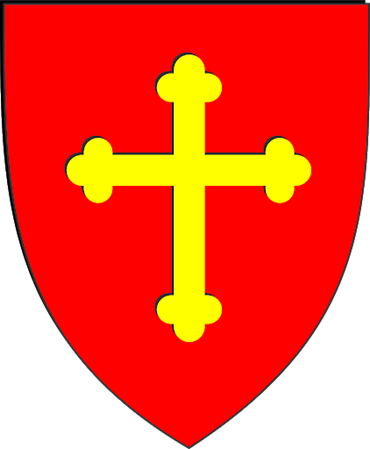 ISSN: 2757-3435SLUŽBENI GLASNIKOPĆINE NEGOSLAVCIBroj 10. God. III Negoslavci, 23.06.2022. godineIzlazi prema potrebi„SLUŽBENI GLASNIK OPĆINE NEGOSLAVCI“Nakladnik – Općina NegoslavciUredništvo:Općinski načelnik: Dušan Jeckov – glavni i odgovorni urednikPročelnica Jedinstvenog upravnog odjela: Marina StojnovićNegoslavci, Vukovarska 7, 32 239 Negoslavci, Republika HrvatskaTelefon: 032/517-054Fax: 032/517-054e-mail: opcina.negoslavci@gmail.com Izlazi prema potrebiKAZALOAKTIAKTI OPĆINSKOG VIJEĆAIzmjene i dopune Proračuna Općine Negoslavci za 2022. godinu …………………………………4Odluka o donošenju Izmjena i dopuna Proračuna Općine Negoslavci za 2022. godinu …………17Izmjene i dopune Programa financiranja udruga i općedruštvenih djelatnosti na području Općine Negoslavci za 2022. godinu ……………………………………………………………………...18Izmjene i dopune Programa održavanja komunalne infrastrukture za 2022. godinu …………….19Izmjene i dopune Programa javnih potreba u sportu na području Općine Negoslavci za 2022. godinu …………………………………………………………………………………………....22Izmjene i dopune Programa građenja komunalne infrastrukture Općine Negoslavci za 2022. godinu …………………………………………………………………………………………....23Izmjene i dopune Programa javnih potreba u obrazovanju Općine Negoslavci za 2022. godinu ...24Program javnih potreba u socijalnoj skrbi Općine Negoslavci za 2022. godinu ……………….…25Odluka o komunalnom redu …………………………………………………………………..…27Odluka o komunalnoj naknadi ………………………………………………………………...…35Odluka o vrijednosti boda za izračun komunalne naknade …………………………………...….39Odluka o komunalnim djelatnostima na području Općine Negoslavci ………………………..…40 Odluka o analiziranju i vrednovanju učinaka upravljanja i korištenja komunalne infrastrukture ...43Izmjene i dopune Plana javne nabave za 2022. godinu …………………………………………..46Odluka o mjerama zaštite od požara za vrijeme žetve i vršidbe …………………………………..51Zaključak o donošenju protupožarnih akata za područje Općine Negoslavci u 2022. godini …….54Etički kodeks nositelja političke dužnosti …………………………………………………….….55Odluka o visini naknade članovima Općinskog vijeća Općine Negoslavci ……………………....59Odluka o visini naknade članovima radnih tijela Općine Negoslavci …………………………....60Odluka o izmjenama i dopunama Odluke o uvjetima i načinima ostvarenja prava iz socijalne skrbi………………………………………………………………………………………………61AKTI OPĆINSKOG NAČELNIKAOdluka o sufinanciranju udruga građana koje djeluju na području Općine Negoslavci …………63Odluka o izmjenama i dopunama Odluke o osnivanju Povjerenstva za nadzor upravljanja i održavanja zgrade nogometnog igrališta, nogometnog stadiona i igrališta ………………………64Odluka o isplati jednokratnih novčanih pomoći umirovljenicima sa prebivalištem na području Općine Negoslavci …..…………………………………………………………………………..65Naredba o zabrani svih vrsta spaljivanja na otvorenom za vrijeme žetve i vršidbe na području Općine Negoslavci u 2022. godini ………………………………….……………………………66Plan operativne provedbe mjera zaštite od požara na otvorenom prostoru za vrijeme žetve 2022. godine …………………………………………………………………………………………....67Odluka o uvjetima spaljivanja korova, trava i drugog otpadnog materijala biljnog porijekla …....68AKTI OPĆINSKOG VIJEĆAKLASA: 400-08/21-01/01URBROJ: 2196-19-02-22-01Negoslavci, 15.06.2022. godineNa temelju članka 45. Zakona o proračunu („Narodne novine“ broj 144/21) i članka 19., stavka 1., točke 2. i 8. Statuta Općine Negoslavci („Službeni glasnik Općine Negoslavci“ broj 01/21), Općinsko vijeće Općine Negoslavci na svojoj redovnoj sjednici održanoj dana 15.06.2022. godine donosiIZMJENE I DOPUNE PRORAČUNA OPĆINE NEGOSLAVCI ZA 2022. GODINUČlanak 1.	Izmjene i dopune proračuna Općine Negoslavci za 2022. g. sastoje se od prihoda i rashoda te općeg i posebnog dijela.I OPĆI DIORAČUN PRIHODA I RASHODAPRIHODIRASHODIII POSEBNI DIOČlanak 2.	Ove Izmjene i dopune proračuna Općine Negoslavci za 2022. godinu stupaju na snagu sljedećeg dana od dana objave u Službenom glasniku Općine Negoslavci.	Na temelju članka 45. Zakona o proračunu („Narodne novine“ broj 144/21) i članka 19., stavka 1., točke 2. i 8. Statuta Općine Negoslavci („Službeni glasnik Općine Negoslavci“ broj 01/21), Općinsko vijeće Općine Negoslavci na svojoj redovnoj sjednici održanoj dana 15.06.2022. godine donosi ODLUKU O DONOŠENJU IZMJENA I DOPUNA PRORAČUNA OPĆINE NEGOSLAVCI ZA 2022. GODINU (PRVI REBALANS)Članak 1.	Donose se Izmjene i dopune Proračuna Općine Negoslavci za 2022. godinu (prvi rebalans).Članak 2.	Rebalans proračuna Općine Negoslavci sadrži:- plan za 2022. godinu,- promjene – odstupanja,- novi plana.Članak 3.	Rebalans proračuna se prilaže.	Ova Odluka stupa na snagu dan nakon dana objave u Službenom glasniku Općine Negoslavci.KLASA: 400-08/21-01/01URBROJ: 2196-19-02-22-02Negoslavci, 15.06.2022. godinePredsjednik Općinskog vijeća:Miodrag Mišanović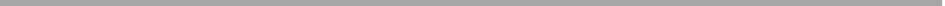 Na temelju članka 19., stavka 1., točke 2. Statuta Općine Negoslavci („Službeni glasnik Općine Negoslavci“ broj 01/21), Općinsko vijeće Općine Negoslavci na svojoj redovnoj sjednici održanoj dana 15.06.2022. godine donosiIzmjene i dopune Programa financiranja udruga i općedruštvenih djelatnosti na području Općine Negoslavci za 2022. godinuI	U Programu financiranja udruga i općedruštvenih djelatnosti na području Općine Negoslavci za 2022. godinu („Službeni glasnik Općine Negoslavci“ broj 07/21) točka II. mijenja se i glasi: 	„Sredstva osigurana u Proračunu Općine Negoslavci za 2022. godinu raspodijelit će se udrugama i zajednicama od posebnog interesa, kako slijedi:Zajedničko vijeće općina 							   40.000,00 knVjerske zajednice (kapitalne i tekuće donacije) 	   			 200.000,00 knKulturne manifestacije na području općine 					   15.000,00 knTekuće donacije LAG Srijem						               15.000,00 knTekuće donacije nacionalnim manjinama					   30.000,00 knTekuće donacije Glas potrošača						     2.000,00 knTekuće donacije za Udruge na osnovu javnog poziva  		             516.000,00 knTekuće donacija ostalim neprofitnim organizacijama			   18.000,00 knIzgradnja vrtića                                                                                            3.000.000,00 knUKUPNO: 								       3.836.000,00 kn“IIOstale odredbe Programa se ne mijenjaju niti se dopunjavaju.  IIIIzmjene i dopune Programa financiranja udruga i općedruštvenih djelatnosti na području Općine Negoslavci za 2022. godinu stupaju na snagu osmog dana od dana objave u Službenom glasniku Općine Negoslavci. KLASA: 400-08/21-01/01URBROJ: 2196-19-02-22-03Negoslavci, 15.06.2022. godinePredsjednik Općinskog vijeća:Miodrag Mišanović	Na temelju članka 72. Zakona o komunalnom gospodarstvu („Narodne novine“ broj 68/18, 110/18 i 32/20) te članka 19., stavka 1., točke 2. Statuta Općine Negoslavci („Službeni glasnik Općine Negoslavci“ broj 1/21), Općinsko vijeće Općine Negoslavci na svojoj redovnoj sjednici održanoj dana 15.06.2022. godine donosiIzmjene i dopune Programa održavanja komunalne infrastrukture za 2022. godinuČlanak 1.	U Programu održavanja komunalne infrastrukture za 2022. godinu članak 2. („Službeni glasnik Općine Negoslavci“ broj 07/21) se mijenja i glasi:„Održavanje komunalne infrastrukture se utvrđuje po djelatnostima kako slijedi:1. održavanje nerazvrstanih cesta,	- Održavanje nerazvrstanih cesta (sanacija) – cesta u Željezničkoj ulici k.č. 1945, k.o. Negoslavci                                                                                                                    400.000,00 kn	- Tekuće održavanje nerazvrstanih cesta i čišćenje snijega                               15.000,00 kn2. održavanje javnih površina na kojima nije dopušten promet motornim vozilima	- Uređenje centra općine (sanacija)                                                                300.000,00 kn3. održavanje javnih zelenih površina	-  Održavanje javnih površina                                                                            15.000,00 kn4. održavanje groblja i krematorija unutar groblja	- Uređenje groblja i parking na groblju                                                           450.000,00 kn5. održavanje javne rasvjete.	- Održavanje javne rasvjete                                                                              10.000,00 kn- Potrošnja javne rasvjete                                                                                 40.000,00 knUKUPNO:       								          1.230.000,00 knOdržavanje nerazvrstanih cestaPlanirani iznos za ove radove iznosi 415.000,00 kn.Pod održavanjem nerazvrstanih cesta podrazumijeva se skup mjera i radnji koje se obavljaju tijekom cijele godine na nerazvrstanim cestama sa svrhom održavanja prohodnosti i tehničke ispravnosti cesta i prometne sigurnosti na njima (redovito održavanje), kao i mjestimičnog poboljšanja elemenata ceste, osiguravanja sigurnosti i trajnosti ceste i cestovnih objekata i povećanja sigurnosti prometa (izvanredno održavanje), a u skladu s propisima kojima je uređeno održavanje cesta. Obuhvaća održavanje, rekonstrukciju, sanaciju nerazvrstanih cesta i poljskih putova, te čišćenje snijega i leda u okviru zimske službe na prometnicama i vršenje građevinskih i drugih radova radi očuvanja bitnih zahtjeva za prometnicu tijekom njenog trajanja (sanaciju oštećenih asfaltnih površina, udarnih rupa, ulegnuća, mrežastih oštećenja i sl. na kolnicima). Tekuće održavanje nerazvrstanih cesta provodi se temeljem Operativnog programa održavanja nerazvrstanih cesta u zimskom razdoblju u sezoni 2021/2022., obuhvaća period od 15.11.2021.godine do 15.03.2022.godine. Obuhvaća troškove čišćenja snijega, posipavanje snijega i leda, Ukupna dužina nerazvrstanih cesta iznosi 3.546,00 m, a procjena troškova temelji se na dužini dionica ceste, sata rada angažiranih strojeva i ljudi te cijene posipala.Održavanje javnih površina na kojima nije dopušten promet motornim vozilimaPlanirani iznos za ove radova iznosi 300.000,00 kn.Održavanje javnih površina na kojima nije dopušten promet motornih vozila podrazumijeva vršenje građevinskih i drugih radova kojima se osigurava njihova funkcionalna ispravnost tijekom njihovog trajanja (sanaciju oštećenja, ulegnuća, pukotina i sl. na javnim površinama).Javne površine na kojima nije dopušten promet motornih vozila podrazumijevaju: pješačke staze, trgove, pločnike, javne prolaze, prečace, ako nisu sastavni dio nerazvrstane ili druge ceste.Održavanje javnih zelenih površinaPlanirani iznos za ove radove iznosi 15.000,00 kn.Pod održavanjem javnih zelenih površina podrazumijeva se košnja, obrezivanje, sakupljanje biološkog otpada s javnih zelenih površina, obnova, održavanje i njega drveća, ukrasnog grmlja i drugog bilja, popločenih površina i površina u parkovima, fitosanitarna zaštita bilja i biljnog materijala za potrebe održavanja i drugi poslovi potrebni za održavanje tih površina.Radovi na održavanju javnih zelenih površina sastoje se od:-redovnih i izvanrednih hortikulturnih radova – održavanje i njega travnjaka površine 27.000 m2 (košenje i skupljanje trave i lišća, prozračivanje i obnova travnjaka), održavanje i njega sezonskih i trajnih cvjetnjaka, cvjetnih vaza, grmova, živica i stabala,- održavanje nasada drveća podrazumijeva okopavanje, oblikovanje, odrezivanje bolesnih i starih grana, odrezivanje grana koje smetaju prometu, skupljanje grana i odvoz na odlagalište, sadnju novih stablašica,- održavanje živice podrazumijeva oblikovanje živice, zamjenu-sadnju novih sadnica živice,skupljanje grana i odvoz na odlagalište,- nabave sadnog materijala – sezonskih cvjetnica, trajnica, grmova, stabala, travnih busena i dr.- održavanja cvjetnih gredica koje podrazumijeva štihanje, gnojenje, sađenje, zalijevanje, pljevljenje i okopavanje,- navodnjavanje javnih zelenih površina na području Općine.Održavanje groblja i kapele unutar grobljaPlanirani iznos za ove radove iznosi 450.000,00 kn.Poslovi održavanja obuhvaćaju održavanje zelenih površina groblja površine 26.792 m2 (košnja travnjaka, održavanje ukrasnog raslinja i sezonskog cvijeća, održavanje živica, hortikulturno uređenje roblja), zbrinjavanje otpada, održavanje čistoće pratećih građevina na groblju, održavanje, sanacija i izgradnju pješačkih staza dužine 32 m2 i putova na groblju, kao i postavljanje ograde dužine 400 m. Javna rasvjetaPlanirani iznos ove radove iznosi 50.000,00 kn.Pod održavanjem javne rasvjete podrazumijeva se upravljanje i održavanje instalacija javne rasvjete, uključujući podmirivanje troškova električne energije, za rasvjetljavanje površina javne namjene. Radovi na sustavu javne rasvjete izvode se da bi sustav bio u potpunoj funkcionalnosti. Ovdje spada redovno i investicijsko održavanje. U redovito održavanje javne rasvjete spadaju periodički pregledi ispravnosti sustava na području općine, zamjena dotrajalih i nefunkcionalnih (neispravnih) rasvjetnih tijela, zamjena ili obnova dotrajalih stupova javne rasvjete, zamjena kablova i druge pripadajuće opreme, proširenje javne rasvjete i intervencijski zahvati. Redovno održavanje se obavlja kroz cijelu godinu prema potrebi. Hitne intervencije vrše se nakon raznih devastacija na rasvjetnim tijelima (nakon prometnih nezgoda, poslije nevremena zbog dotrajalosti stupova, udara groma ili kvarova na kablovima). Potrošnja javne rasvjete podrazumijeva podmirivanje troškova za utrošak električne energije za javnu rasvjetu, a temeljem Ugovora o opskrbi električnom energijom povlaštenog kupca.“Članak 2.	Članak 3. Programa održavanja komunalne infrastrukture za 2022. godinu se mijenja i glasi:„Financijska sredstva za održavanje komunalne infrastrukture iz članka 1. u ukupnom iznosu od 1.365.000,00 kn osigurat će se iz sljedećih izvora.„Članak 3.Ostale odredbe Programa se ne mijenjaju niti se dopunjavaju. 
Članak 4.Izmjene i dopune Programa održavanja komunalne infrastrukture Općine Negoslavci za 2022. godinu stupaju na snagu osmog dana od dana objave u Službenom glasniku Općine Negoslavci. KLASA: 400-08/21-01/01URBROJ: 2196-19-02-22-04Negoslavci, 15.06.2022. godinePredsjednik Općinskog vijeća:Miodrag Mišanović	Na temelju članka 76. Zakona o sportu („Narodne novine“ br. 71/06, 150/08, 124/10, 124/11, 86/12, 94/13, 85/15, 19/16, 98/19, 47/20 i 77/20) i članka 19., stavka 1., točke 2. Statuta Općine Negoslavci („Službeni glasnik Općine Negoslavci“ broj 1/21) Općinsko vijeće Općine Negoslavci na svojoj redovnoj sjednici održanoj dana 15.06.2022. godine donosiIzmjene i dopune Programa javnih potreba u sportu na području Općine Negoslavci za 2022 godinuITablica točke IV. Programa javnih potreba u sportu na području Općine Negoslavci za 2022. godinu se mijenja i glasi:„Za provođenje Programa osigurat će se sredstva u proračunu Općine Negoslavci kako slijedi:„IIOstale odredbe Programa se ne mijenjaju niti se dopunjavaju. IIIIzmjene i dopune Programa javnih potreba u sportu na području Općine Negoslavci za 2022. godinu stupaju na snagu osmog dana od dana objave u Službenom glasniku Općine Negoslavci.KLASA: 400-08/21-01/01URBROJ: 2196-19-02-22-05Negoslavci, 15.06.2022. godinePredsjednik Općinskog vijećaMiodrag Mišanović	Na temelju članka 67., stavka 1. Zakona o komunalnom gospodarstvu („Narodne novine“ broj 68/18, 110/18 i 32/20) i članka 19., stavka 1., točke 2. Statuta Općine Negoslavci („Službeni glasnik Općine Negoslavci“ broj 1/21), Općinsko vijeće Općine Negoslavci na svojoj redovnoj sjednici održanoj dana 15.06.2022. godine donosiIzmjene i dopune Programa građenja komunalne infrastruktureOpćine Negoslavci za 2022. godinuČlanak 1.	U Programu građenja komunalne infrastrukture Općine Negoslavci za 2022. godinu („Službeni glasnik Općine Negoslavci“ broj 07/21) članak 3. stavak 1. točka 2. mijenja se i glasi: „2. građevine komunalne infrastrukture koje će se graditi u uređenim dijelovima građevinskog područja:- izgradnja nerazvrstane ceste „Progon put Gatina“ k.č. 2014., k.o. Negoslavci 200.000,00 knUKUPNO: 									         200.000,00 kn“Članak 2.Članak 4. Programa građenja komunalne infrastrukture Općine Negoslavci za 2022. godinu se mijenja i glasi:„Financijska sredstva za gradnju komunalne infrastrukture iz prethodnog članka u ukupnom iznosu od 200.000,00 kn osigurat će se iz slijedećih izvora.„Članak 3.Ostale odredbe Programa se ne mijenjaju niti se dopunjavaju. 
Članak 4.Izmjene i dopune Programa građenja komunalne infrastrukture Općine Negoslavci za 2022. godinu stupaju na snagu osmog dana od dana objave u Službenom glasniku Općine Negoslavci. KLASA: 400-08/21-01/01
URBROJ: 2196-19-02-22-06Negoslavci, 15.06.2022. godinePredsjednik Općinskog vijeća:Miodrag MišanovićNa temelju članka 48 i 49 Zakona o predškolskom odgoju i obrazovanju („Narodne novine“ broj 10/97, 107/07, 94/13 i 98/19), u svezi sa člankom 143. Zakona o odgoju i obrazovanju u osnovnoj i srednjoj školi („Narodne novine“ broj 87/08, 86/09, 92/10, 105/10, 90/11, 5/12, 16/12, 86/12, 126/12, 94/13, 152/14, 07/17, 68/18, 98/19 i 64/20) i na temelju članka 19., stavka 1., točke 2. Statuta Općine Negoslavci („Službeni glasnik Općine Negoslavci“ broj 01/21), Općinsko vijeće Općine Negoslavci na svojoj redovnoj sjednici održanoj dana 15.06.2022. godine donosiIzmjene i dopune Programa javnih potreba u obrazovanju Općine Negoslavci za 2022. godinuI	U Programu javnih potreba u obrazovanju Općine Negoslavci za 2022. godinu („Službeni glasnik Općine Negoslavci“ broj 07/21) točka I. mijenja se i glasi: „Za ostvarenje Programa javnih potreba u obrazovanju Općine Negoslavci za 2022. godinu planira se:Predškolsko obrazovanje	            Obuća za predškolce 						    4.000,00 knTekuće donacije                                                                                  117.000,00 knTroškovi sufinanciranje prehrane predškole		            	  15.000,00 knSrednjoškolsko obrazovanjeSufinanciranje javnog prijevoza srednjoškolskih učenika		35.000,00 knOsnovno školstvo                                                                                           Tekuće donacije OŠ (uključivo nacionalne manjine)           	            36.000,00 knObuća za školarce							16.000,00 kn Tekuće pomoći OŠ                                                                             10.000,00 knSufinanciranje ekskurzije učenicima					32.000,00 knRadne bilježnice za učenike						14.000,00 knPrehrana učenika							28.000,00 knUKUPNO:								          407.000,00kn“IIOstale odredbe Programa se ne mijenjaju niti se dopunjavaju. 
III	Izmjene i dopune Programa javnih potreba u obrazovanju Općine Negoslavci za 2022. godinu stupaju na snagu osmog dana od dana objave u Službenom glasniku Općine Negoslavci. KLASA: 400-08/21-01/01URBROJ: 2196-19-02-22-07Negoslavci, 15.06.2022. godinePredsjednik Općinskog vijeća:Miodrag Mišanović	Na temelju članka 35. i članka 48. Zakona o lokalnoj i područnoj (regionalnoj) samoupravi ("Narodne novine" broj 33/01, 60/01, 129/05, 109/07, 125/08, 36/09, 150/11, 144/12, 19/13. – pročišćeni tekst, 137/15 – ispravak i 123/17), članka 289. Zakon o socijalnoj skrbi ("Narodne novine" broj 18/22 i 46/22) i članka 19., stavka 1., točke 2. Statuta Općine Negoslavci („Službeni glasnik Općine Negoslavci“ broj 1/21), Općinsko vijeće Općine Negoslavci na svojoj redovnoj sjednici održanoj dana 15.06.2022. godine donosiProgram javnih potreba u socijalnoj skrbi Općini Negoslavci za 2022. godinuI	Programom javnih potreba u socijalnoj skrbi u Općini Negoslavci za 2022. godinu osigurava se zaštita i pomaganje ugroženih i nemoćnih osoba, osoba s invaliditetom i/ili drugih osoba koje same ili uz pomoć članova obitelji ne mogu zadovoljiti svoje potrebe zbog nepovoljnih osobnih, gospodarskih, socijalnih i drugih okolnosti. II	Za ostvarenje Programa javnih potreba u socijalnoj skrbi Općini Negoslavci za 2022. godinu u proračunu Općine osigurana su sredstva u slijedećim iznosima:Za nepredviđene intervencije u Programu, Općinski načelnik Općine može priznati prava iz socijalne skrbi i van stavki utvrđenih ovim Programom u slučaju kada se osobe trenutno nalaze u nepredviđenim okolnostima (bolest, smrt člana obitelji i dr.) ili kada žive u osobito teškim materijalnim i socijalnim prilikama.III	Uvjeti, kriteriji te postupak za realizaciju programa utvrdit će Općinski načelnik posebnom Odlukom. Za provedbu ovog Programa zadužuje se Jedinstveni upravni odjel Općine Negoslavci.IV	Ovaj Program stupa na snagu osmog dana od dana objave u Službenom glasniku Općine Negoslavci. KLASA: 400-08/21-01/01URBROJ: 2196-19-02-22-08Negoslavci, 15.06.2022. godinePredsjednik Općinskog vijeća:Miodrag Mišanović	Na temelju članka 104. Zakona o komunalnom gospodarstvu („Narodne novine“ broj 68/18, 110/18 i 32/20) i članka 19., stavka 2., točke 2. Statuta Općine Negoslavci („Službeni glasnik Općine Negoslavci“ broj 01/21), Općinsko vijeće Općine Negoslavci na svojoj redovnoj sjednici održanoj dana 15.06.2022. godine donosiODLUKUo komunalnom redu Općine NegoslavciČlanak 1.	Ovom Odlukom propisuje se komunalni red na području Općine Negoslavci i mjere za njegovo provođenje.	Ovom Odlukom naročito se propisuje :uređenje naselja,održavanje čistoće,čuvanje i korištenje javnih površina,skupljanje, odvoz i postupanje sa skupljenim komunalnim otpadom, uklanjanje snijega i leda,uklanjanje protupravno postavljenih predmeta,mjere za provođenje komunalnog reda,druga pitanja od značaja za provođenje komunalnog reda,kazne za prekršaje.	Ovom Odlukom osigurava se mogućnost korištenja površina javne namjene na način koji omogućava kretanje osoba s posebnim potrebama.Članak 2.	Građani, pravne osobe i drugi subjekti s područja Općine kao i subjekti koji borave ili prolaze područjem Općine, obvezni su pridržavati se komunalnog reda, propisanog ovom Odlukom.II. POSEBNE ODREDBEUređenje naseljaČlanak 3.	Za štete i ozljede ljudi uzrokovane zbog lošeg stanja građevine odgovorni su vlasnici odnosno korisnici zgrade.	Vlasniku odnosno korisniku zgrade, čije je pročelje fasade oštećeno tako da ugrožava prolaznike pješake i odvijanje prometa, uslijed otpadanja žbuke, cigle i drugih građevinskih elementa komunalni redar će naložiti mjere uređenja pročelja zgrade, kao i u slučajevima kada oštećena zgrada ugrožava susjeda građevine.	Ako vlasnik odnosno korisnik zgrade ne izvrši naložene mjere iz prethodnog stavka, Općina Negoslavci može izvršiti preventivno ograđivanje javne površine u cijeloj širini pročelja zgrade kako bi se zaštitili pješaci. 	U slučaju ako vlasnik odnosno korisnik ne postupi sukladno stavku 2. ovoga članka komunalni redar će obavijestiti građevinsku inspekciju, a može podnijeti i zahtjev za pokretanje prekršajnog postupka kod Prekršajnog suda u Vukovaru.Članak 4.	Zabranjeno je pisati grafite, poruke i slično te na drugi način uništavati vanjske dijelove zgrade. Članak 5.	Zabranjeno je svako podizanje ćuprije vlasnika ili korisnika zgrade (betoniranje ili na drugi način) bez odobrenja komunalnog redara.	Ako je vlasnik ili korisnik zgrade bez odobrenja komunalnog redara podigao ćupriju ili ju je podigao tako da se voda sliva u susjedovo dvorište kaznit će se sukladno članku 46. i 47. ove Odluke.Članak 6.	Plakati i oglasi se mogu postavljati na oglasnoj ploči, stupovima i drugim mjestima.	Uredno istaknute plakate i oglase je zabranjeno prljati, oštećivati i uništavati.Čišćenje javnih površinaČlanak 7.	Javnim površinama u smislu ove Odluke, smatraju se:javne prometne površine, (ceste, ulice, pješačke staze, kanali površinske odvodnje, prilazi i parkirališta),javne zelene površine (drvoredi, travnjaci, dječja igrališta, groblja i drugi uređeni prostori na javnim površinama),ostale javne površine (autobusna stajališta, benzinske pumpe, otvoreni prijelazni prostor između i oko zgrada i sl.).Članak 8.	Čišćenje javnih površina obuhvaća naročito: uklanjanje blata i prašine, sakupljanje i uklanjanje smeća, otpadaka i svake druge nečistoće, pranje javnih površina te košenje i održavanje zelenih površina.Članak 9.	Javne površine iz članka 7. ove Odluke čiste i održavaju:pješačke staze, kanale i zelene površine uz ceste, prostor ispred i oko stambenih, poslovnih i drugih objekata – vlasnici, odnosno korisnici tih objekata o svom trošku, i to u dužini objekta kojeg koriste,drvorede, travnjake, dječja igrališta, groblja, nerazvrstane ceste – Općina,autobusna stajališta, benzinske pumpe i sl. – pravne osobe koje gospodare ovim objektima.Članak 10.	Način održavanja čistoće ostalih javnih površina utvrdiće Općinski načelnik aktom.Članak 11.	Zelene površine i rastinje blizu stambenih, poslovnih i drugih objekata moraju se održavati tako da ne ometaju stanovanje.	Grane drveća ne smiju smetati javnoj rasvjeti i preglednosti u javnom prometu.	Drveće na zelenim površinama mora se redovito njegovati, uklanjati posušena stabla te odstranjivati suhe i bolesne grane.Članak 12.	Drveće i grane koje smetaju zračnim vodovima u javnoj rasvjeti te vidljivosti u javnom prometu uklanjaju se na stručan način.Članak 13.	Čišćenje javnih površina obavlja se svaki dan, a po potrebi i više puta na dan.Članak 14.	Korisnicima javnih površina zabranjeno je:odlaganje smeća ili na bilo koji drugi način stvaranje nečistoće na javnim površinama,šaranje ili pisanje po zidovima stambenih, poslovnih i drugih objekata,puštanje stoke na ispašu na javnim zelenim površinama,loženje vatre, paljenje lišća i bilo koje vrste otpada,ispuštanje zagađene vode u kanale oborinske vode,gađanje životinja i meta vatrenim oružjem i slično,oštećivanje nasada na javnim površinama,oštećivanje košara i posuda za otpad,šaranje po tuđem zidu bez odobrenja vlasnika te šaranje po stadionu, ljetnjoj pozornici i tome slično,paljenje otpada,parkiranje motornih vozila i priključne mehanizacije na javnim površinama opće namjene i pješačkim stazama te vožnja istim,uklanjanje ukrasnog drveća (borovi, jele, čempresi, tuje i slično) s javnih površina, bez prethodnog odobrenja Općinskog načelnika,raskopavanje, prekopavanje javne površine ili bilo kakvo drugo oštećenje javne površine, suprotno njenoj namjeni,zadržavanje građevinskog, ogrjevnog i drugog materijala te strojeva, uređaja, naprava na javnoj površini duže od trideset dana, osim ako Općinski načelnik odobri držanje istih u dužem roku ako postoje opravdani razlozi,zatrpavanje odvodnih jaraka i otvora ispod pista,prskanje odvodnih jaraka totalnim herbicidom,i ostale srodne, nedozvoljene radnje, istog ili većeg intenziteta kršenja od propisanih zabrana u prethodnim alinejama ovog članka.	Iznimno od odredbe prethodnog stavka alineje 11. dopušteno je zaustavljanje i parkiranje motornih vozila subjektima, kojima je povjereno uređenje i održavanje javnih površina.Članak 15.	Stabla, živice i drugo zelenilo uz nerazvrstane ceste i javne prometne površine se moraju održavati ne ometajući prolaz pješaka i vozila, sigurnost i vidljivost odnosno preglednost u prometu.	Komunalni redar će narediti vlasniku odnosno korisniku zemljišta, radove iz stavka 1. ovog članka (uklanjanje živice, osušenog ili bolesnog stabla, ili granja).	Ukoliko vlasnik odnosno korisnik ne izvrši naređenu mjeru isto će izvršiti treća osoba, ali na račun vlasnika odnosno korisnika zemljišta.Članak 16. 	Drva se moraju ukloniti s javne površine u roku od 30 dana, a ugljen u roku od 24 sata.Skupljanje, odvoz i postupanje sa sakupljenim komunalnim otpadomČlanak 17.	Komunalnim otpadom u smislu ove Odluke smatra se:kućno smeće (ostaci hrane, odjeće, obuće i slično),glomazni otpad (kućni uređaji i strojevi i njihovi dijelovi, dijelovi vozila, gume, ostaci građevinskog, ogrjevnog materijala i slično),drugo što nije kućno smeće niti tehnološki otpad.Članak 18.	Komunalni otpad stambenih, poslovnih i drugih objekata odvozi fizička ili pravna osoba, pojedinačno ili organizirano, prevoznim sredstvima u vlasništvu građana odnosno pravne osobe i odlaže na predviđenu lokaciju za odlaganje smeća (deponiju).Članak 19.	Komunalni otpad se skuplja u prikladnim vrećama ili posudama, a odvozi se istresanjem u vozilo ili ubacivanjem vreća u vozilo.Članak 20.	Postavljanje specijalnih posuda za smeće (papir, staklo, aluminijum i slično) odobrava Općinski načelnik.Članak 21.	Odvoz komunalnog otpada je obvezan.	Zabranjeno je komunalni otpad uništavati paljenjem ili na drugi nedozvoljen način.Javna rasvjetaČlanak 22.	Javne prometne površine, pješačke staze i drugi glavni putevi na javnim površinama moraju biti osvjetljeni.Članak 23.	Zabranjeno je oštećivati i uništavati objekte, uređaje i opremu javne rasvjete.	Ne smije se na objekte i opremu javne rasvjete postavljati oglase, obavijesti, reklame i slične predmete.Članak 24.	Javna rasvjeta, uređaji i oprema javne rasvjete moraju biti funkcionalni, redovito se održavati te udovoljavati standardima i propisima.	Javnom rasvjetom upravlja te objekte i uređaje javne rasvjete održava HEP.Javni zahodiČlanak 25.	Javni zahodi grade se i postavljaju po odobrenju komunalnog redara, na odgovarajućim mjestima javnih površina na kojima se građani okupljaju i duže zadržavaju.	Javni zahodi moraju ispunjavati odgovarajuće higijenske i tehničke uvjete, a vlasnik, odnosno ovlaštena pravna ili fizička osoba koja ih održava, mora ih održavati u urednom i ispravnom stanju. 	Javne zahode treba graditi i postavljati na način da ih mogu koristiti osobe s posebnim potrebama. HPT uslugeČlanak 26.	Poštanski sandučići, javne telefonske govornice i bankomati se postavljaju po odobrenju nadležnog tijela, na mjestima na kojima se građani okupljaju i zadržavaju te na zgradi pošte, na način da ih mogu koristiti osobe s posebnim potrebama.	Poštanske sandučiće i javne telefonske govornice postavlja i održava HPT po odobrenju nadležnog tijela.Članak 27.	Zabranjeno je na poštanske sandučiće, javne telefonske govornice i bankomate postavljati oglase, obavijesti, reklame i slične predmete.Članak 28.	Zabranjeno je poštanske sandučiće, telefonske govornice, bankomate, klupe i košare za otpatke uništavati, oštećivati, otuđivati, po njima šarati, crtati ili ih na sličan način prljati.Čišćenje snijega i ledaČlanak 29.	Vlasnici i korisnici stambenih, poslovnih i drugih objekata ili zemljišta uz pješačke staze ili druge javne površine, kojima se kreću pješaci, obvezni su čistiti i uklanjati snijeg i led s tih površina.	Uklanjanje snijega i leda se obavlja prema potrebama sigurnog i nesmetanog kretanja pješaka. Na zaleđene pješačke staze ili druge javne površine kojima se kreću pješaci posipa se pepeo, piljevina, pijesak i slično.	Snijeg se čisti na način i sredstvima koja ne oštećuju pješačke staze, odnosno ceste.Članak 30.	Ukoliko prijeti opasnost da se nagomilani snijeg sa krovova odroni i tako ugrozi sigurnost prolaznika, vlasnici odnosno korisnici objekata moraju propisano označiti opasnost te opasnost otkloniti.	Snijeg se može odlagati na javnu površinu na način da ne ugrožava javni promet, a ulični jarak i slivnik moraju biti slobodni.Otklanjanje otpadnih vodaČlanak 31.	Odvodnja oborinskih voda sa stambenih, poslovnih i drugih objekata i zemljišta se vrši u cestovni jarak, ako se njihovo otjecanje ne može priključiti na mrežu kanalizacije.	Vlasnici odnosno korisnici stambenih, poslovnih i drugih objekata dužni su održavati u funkcionalnom stanju cestovne jarke u dužini objekata i zemljišta koje koriste.Članak 32.	Zabranjeno je ispuštanje tekućeg animalnog otpada u putne jarke ili u druge jarke koji služe za odvodnju oborinskih voda.	Zabranjeno je ispuštanje otrova od traktorskih šprica (prskalica) ili ispuštanje sadržaja njihovog pranja u putne jarke ili druge jarke koji služe odvodnji oborinskih voda.Čišćenje zahodskih jama i odvoz fekalijaČlanak 33.	Čišćenje, pražnjenje, odvoz i odlaganje sadržaja septičkih jama vrši se pneumatskim uređajem. Odvoz fekalija može se vršiti samo u potpuno zatvorenoj posudi (cisterni).Držanje krupne i sitne stokeČlanak 34.	Građani mogu držati krupnu i sitnu stoku te druge domaće životinje u skladu sa zakonom i drugim propisima.	Stoka se mora držati u odgovarajućim objektima uz obvezno preventivno i drugo cjepljenje.	Zabranjuje se čuvanje i napasanje stoke na javnim površinama (npr. ispred školske zgrade, crkve i drugih objekata).	Kroz naselje je dozvoljen samo progon stoke.	Prilikom progona stoke kroz naselje, ne smije se ugrožavati prolaz vozila niti oštećivati javne površine.	U slučaju pričinjavanja štete iz stavka 3. i 4. ovog članka te štete na usjevima vlasnik stoke je dužan istu naknaditi.	Držanje i progon stoke i druga pitanja regulisaće se posebnom odlukom Općinskog načelnika u skladu sa Zakonom o veterinarskoj inspekciji i drugim propisima.Članak 35.	Zabranjeno je puštanje stoke i sličnih životinja da se slobodno kreću selom.Uklanjanje protupravno postavljenih predmetaČlanak 36.	Protupravno (bez odobrenja nadležnog tijela Općine) postavljene objekte ili predmete na području Općine moraju ukloniti njihovi vlasnici ili korisnici.	Neizvršenje obveza iz stavka 1. ovog članka i pored naredbe komunalnog redara omogućuje njihovo uklanjanje na trošak vlasnika ili korisnika.III. NADZOR I MJERE ZA PROVOĐENJE KOMUNALNOG REDAČlanak 37.	Nadzor nad provođenjem ove Odluke vrši ovlaštena osoba Jedinstvenog upravnog odjela (komunalni redar) i ovlaštene osobe Ministarstva unutarnjih poslova, uz suradnju građana. Komunalni redar je službena osoba, koja status dokazuje službenom iskaznicom.Članak 38.	Kada građani utvrde prekršaj u primjeni odredbi ove Odluke, dužni su o tome pismeno izvijestiti Općinskog načelnika.Članak 39.	Komunalni redar može: rješenjem narediti pravnim i fizičkim osobama radnje za uspostavljanje komunalnog reda,izricati i naplaćivati novčane kazne,predložiti pokretanje prekršajnog postupka.Članak 40.	U obavljanju nadzora nad poštivanjem propisa, komunalni redar je ovlašten:zatražiti pregled isprave (osobna iskaznica, putovnica, izvod iz sudskog registra i slično) na temelju kojih se može utvrditi identitet stranke odnosno zakonskog zastupnika stranke, kao i drugih osoba nazočnih prilikom nadzora,uzimati izjave od odgovornih osoba radi pribavljanja dokaza o činjenicama koje se ne mogu izravno utvrditi, kao i od drugih osoba nazočnih prilikom nadzora,zatražiti pisanim putem od stranke točne i potpune podatke i dokumentaciju potrebnu u nadzoru,prikupljati dokaze i utvrđivati činjenično stanje na vizualni i drugi odgovarajući način (fotografiranjem, snimanjem kamerom, videozapisom i slično),obavljati i druge radnje u svrhu provedbe nadzora.Članak 41. 	U nadzoru nad provedbom ove Odluke komunalni redar ima pravo i obvezu rješenjem ili na drugi način narediti fizičkim i pravnim osobama mjere za održavanje komunalnog reda propisane ovom Odlukom.	Optužni prijedlog za prekršaj propisan ovom Odlukom koji u nadzoru utvrdi komunalni redar podnosi Jedinstveni upravni odjel Općine Negoslavci.Članak 42.	Jedinstveni upravni odjel Općine Negoslavci je ovlašten zatražiti pomoć policije ako se prilikom izvršenja rješenja pruži otpor ili se otpor osnovano očekuje.Članak 43.	Protiv rješenja komunalnog redara se može u roku od 15 dana od primitka rješenja izjaviti žalba upravnom organu Vukovarsko-srijemske županije, nadležnom za poslove komunalnog gospodarstva.	Žalba iz stavka 1. ovog članka ne odgađa izvršenje rješenja.Članak 44.	Pravne i fizičke osobe su obvezne omogućiti nesmetan rad komunalnom redaru.	U slučaju nepostupanja po rješenju komunalnog redara, odnosno neizvršavanja potrebnih radnji u cilju uspostave komunalnog reda, komunalni redar je ovlašten organizirati poduzimanje radnje na trošak obveznika.IV. KAZNENE ODREDBEČlanak 45.	Prije izricanja novčane kazne komunalni redar će izreći mjeru upozorenja te ako se isti prekršaj ponovi od iste fizičke ili pravne osobe, ili pravna ili fizička osoba počinitelj prekršaja ne učini ili se ne suzdrži sukladno naredbi komunalnog redara, tada će se počinitelju izreći kazna kako je propisano u člancima 46. i 47. ove Odluke.  Članak 46.	Novčanim kaznama u visini od 100,00 do 1.000,00 kn kaznit će se pravna osoba za prekršaj iz:članak 5. ove Odluke,članak 9. alineje 3. ove Odluke,članka 11. i 12. ove Odluke,članka 14. ove Odluke,članka 18. do 22. ove Odluke,članka 32. ove Odluke,ako ometa komunalnog redara u obavljanju njegove dužnosti,ako ne postupa po uputi i rješenju komunalnog redara.	Za prekršaj iz stavka 1. ovog članka novčanom kaznom u visini od 50,00 do 200,00 kuna kaznit će se odgovorna osoba u pravnoj osobi.Članak 47.	Uz naredbu za poduzimanje potrebnih radnji za uspostavu komunalnog reda, komunalni redar je ovlašten na licu mjesta izreći novčanu kaznu fizičkoj osobi u visini od 100,00 kuna, ako počini prekršaj iz članka 46. stavka 1. točke 1., 3., 4., 5., 6., 7., 8. ove Odluke, ako se odredbe odnose na fizičke osobe.	Novčanom kaznom iz stavka 1. ovog članka će se kazniti odmah na licu mjesta građanin, ako se ne pridržava odredbi članka 5. i članka 9., alineje 1. ove Odluke.	Novčanu kaznu iz stavka 1. i 2. ovog članka naplaćuje komunalni redar.V. ZAVRŠNA ODREDBAČlanak 48.	Ova Odluka stupa na snagu osmog dana od dana objave u „Službenom glasniku Općine Negoslavci“, a objavit će se u „Službenom glasniku Općine Negoslavci“ i na oglasnoj ploči Općine Negoslavci.KLASA: 363-01/22-01/06URBROJ: 2196-19-02-22-01Negoslavci, 15.06.2022. godinePredsjednik Općinskog vijeća:Miodrag Mišanović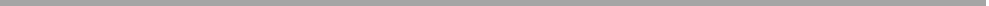 Na temelju članka 95. Zakona o komunalnom gospodarstvu (“Narodne novine” broj 68/18, 110/18 i 32/20) i članka 19., stavka 2., točke 2. Statuta Općine Negoslavci („Službeni glasnik Općine Negoslavci“ broj 1/21), Općinsko vijeće Općine Negoslavci na svojoj redovnoj sjednici održanoj dana 15.06.2022. godine donosiODLUKUO KOMUNALNOJ NAKNADIOPĆE ODREDBEČlanak 1.	Ovom Odlukom određuje se:obveza plaćanja komunalne naknade na području Općine Negoslavci,koeficijent zone (Kz) za pojedine zone u jedinici lokalne samouprave u kojima se         naplaćuje komunalna naknada, koeficijent namjene (Kn) za nekretnine za koje se plaća komunalna naknada,rok plaćanja komunalne naknade, nekretnine važne za jedinicu lokalne samouprave koje se u potpunosti ili djelomično        oslobađaju od plaćanja komunalne naknade, opći uvjeti i razlozi zbog kojih se u pojedinačnim slučajevima odobrava djelomično ili        potpuno oslobađanje od plaćanja komunalne naknade.Članak 2.	Komunalna naknada je javno novčano davanje koje se plaća za održavanje komunalne infrastrukture.Komunalna naknada je prihod proračuna Općine Negoslavci koji se koristi za održavanja i građenje komunalne infrastrukture, a može se na temelju odluke Općinskog vijeća Općine Negoslavci koristiti i za financiranje građenja i održavanja objekata predškolskog, školskog, zdravstvenog i socijalnog sadržaja, javnih građevina sportske i kulturne namjene te poboljšanja energetske učinkovitosti zgrada u vlasništvu Općine, ako se time ne dovodi u pitanje mogućnost održavanja i građenja komunalne infrastrukture.OBVEZNICI PLAĆANJAČlanak 3.	Obveznici komunalne naknade su sve fizičke i pravne osobe koje na području Općine imaju prebivalište, odnosno sjedište i to u području sa uređenim građevinskim zemljištem.	Uređenim građevinskim zemljište smatra se područje koje je najmanje opremljeno pristupnom cestom, objektima za opskrbu električnom energijom i opskrbu vodom prema mjesnim prilikama. 	Komunalna naknada za garažni prostor plaća se samo ako garažni prostor služi u svrhu obavljanja poslovne djelatnosti. Komunalna naknada ne plaća se za garažni prostor koji koriste građani za svoje osobne potrebe, ako se on nalazi u sklopu stambenog objekta i služi za njihova osobna vozila.					Članak 4.Komunalnu naknadu plaća vlasnik odnosno korisnik nekretnine u sljedećim slučajevima:ako je  na njega obveza plaćanja te naknade prenesena pisanim ugovorom,ako nekretninu koristi bez pravne osnove iliako se ne može utvrditi vlasnik.Vlasnik nekretnine solidarno jamči za plaćanje komunalne naknade ako je obveza plaćanja te naknade prenesena na korisnika pisanim ugovorom.Članak 5.	Obveza plaćanja komunalne naknade nastaje:danom izvršnosti uporabne dozvole odnosno danom početka korištenja nekretnine koja se koristi bez uporabne dozvole,danom sklapanja ugovora kojim se stječe vlasništvo ili pravo korištenja nekretnine,danom pravomoćnosti odluke tijela javne vlasti kojim se stječe vlasništvo nekretnine,danom početka korištenja nekretnine koja se koristi bez pravne osnove.Obveznik plaćanja komunalne naknade dužan je u roku od 15 dana od dana nastanka obveze plaćanja komunalne naknade, promjene osobe obveznika ili promjene drugih podataka bitnih za utvrđivanje naknade prijaviti Jedinstvenom upravnom odjelu Općine Negoslavci nastanak te obveze, odnosno promjenu tih podataka.Pod drugim podacima bitnim za utvrđivanje obveze plaćanja komunalne naknade iz stavka 2. ovog članka smatra se promjena obračunske površine nekretnine ili promjena namjene nekretnine.Ako obveznik plaćanja komunalne naknade ne prijavi obvezu plaćanja komunalne naknade, promjenu osobe obveznika ili promjenu drugih podataka bitnih za utvrđivanje obveze plaćanja komunalne naknade u propisanom roku, dužan je platiti komunalnu naknadu od dana nastanka obveze.Članak 6.Komunalna naknada ne plaća se na slijedeće nekretnine:nekretnine (zgrade i zemljišta ) u vlasništvu Općine Negoslavci, nekretnine u kojima se obavlja djelatnost koja se pretežito financira iz proračuna Općine Negoslavcizgrade i zemljišta dječjeg vrtića i osnovne škole i zdravstvene ambulante,zgrade i zemljišta sakralnih objekata, koji služe za bogoslužje, zgrada i zemljište dobrovoljnog vatrogasnog društva,zgrade i zemljišta društvenog doma, Mjesnog groblja, javne prometne površine, parkove i javna odlagališta smeća,sportske objekte ukoliko ih koriste sportski klubovi i društva za obavljanje djelatnosti sporta,  Članak 7.Komunalnu naknadu ne plaćaju:osobe koje su korisnici ZMN Centra za socijalnu skrb,obitelji sa troje ili više djece,kategorije obveznika koje svojim odlukom oslobodi Općinski načelnik.ODREĐIVANJE KOMUNALNE NAKNADEČlanak 8.Visina komunalne naknade određuje se prema:lokaciji objekta ili građevinskog zemljišta,namjeni objekta odnosno prostora (stambeni, poslovni, garažni, građevinsko zemljište   koje služi u svrhu obavljanja poslovne djelatnosti, odnosno neizgrađeno građevinsko zemljište). 
Članak 9.Komunalna naknada obračunava se po m2 površine i to za stambeni, poslovni i garažni prostor po jedinici korisne površine koja se utvrđuje na način propisan Uredbom o uvjetima i mjerilima za utvrđivanje zaštićene najamnine («Narodne novine» broj 40/97), odnosno po jedinice korisne površine, a za građevinsko zemljište po jedinici stvarne površine. Iznos komunalne naknade po m2 obračunske površine nekretnine utvrđuje se množenjem: vrijednosti boda komunalne naknade (B), koeficijenta zone (Kz) i koeficijenta namjene (Kn).Članak 10.Na području Općine Negoslavci utvrđuje se jedinstvena zona (Kz) za naplatu komunalne naknade i iznosi 1,00.Članak 11.Koeficijent namjene (Kn) iznosi:za stambeni prostor 1,00, za garažni prostor koji služi za obavljanje poslovne djelatnosti 1,00,poslovni prostor za obavljanje bilo koje registrirane djelatnosti 1,20,građevinsko zemljište koje služi obavljanju poslovne djelatnosti 0,10.Članak 12.Vrijednost boda komunalne naknade (B) određuje Općinsko vijeće Općine Negoslavci svojom Odlukom i to do kraja studenog tekuće godine za slijedeću kalendarsku godinu, nakon donošenja ove Odluke, a na temelju procjene predvidivih troškova održavanja komunalne infrastrukture. 	Ako Općinsko vijeće ne odredi vrijednost boda iz stavka 1. ovog članka do kraja studenog tekuće godine njegova vrijednost se ne mijenja te se primjenjuje ista vrijednost koja je utvrđena posljednjom Odlukom. Članak 13.Rješenjem o komunalnoj naknadi utvrđuje se:iznos komunalne naknade po četvornom metru (m2) nekretnine,obračunska površina nekretnine,godišnji iznos komunalne naknade,mjesečni iznos komunalne naknade odnosno iznos obroka komunalne naknade ako se naknada ne plaća mjesečno irok za plaćanje mjesečnog iznosa komunalne naknade, odnosno iznosa obroka komunalne naknade ako se naknada ne plaća mjesečno. Rješenje o utvrđivanju visine komunalne naknade u svakom pojedinom slučaju donosi Pročelnik jedinstvenog upravnog odjela Općine Negoslavci.Članak 14.Naplatu komunalne naknade vrši Jedinstveni upravni odjel Općine Negoslavci.Članak 15.Komunalna naknade se obračunava mjesečno i godišnje, a plaća kvartalno i to:kvartal do 15.3. tekuće godine,kvartal do 15.6. tekuće godine,kvartal do 15.9. tekuće godine,kvartal do 15.12. tekuće godine.Članak 16.	Komunalna naknada je prihod Općine Negoslavci.	U slučaju oslobađanja od obveze plaćanja komunalne naknade iznos sredstava namirit će se iz vlastitih prihoda Općine – poreza.Članak 17.	Na dospjele, a neplaćene obveze komunalne naknade obračunavaju se zatezne kamate važeće za javne prihode i obveze se naplaćuju prisilnim putem primjenjujući propise o prisilnoj naplati poreza na dohodak odnosno dobit.Članak 18.	Radi obročne otplate dospjelog, a nepodmirenog duga za komunalnu naknadu Jedinstveni upravni odjel i dužnik mogu sklopiti upravni ugovor ili nagodbu, u skladu s odredbama Općeg poreznog zakona.	U ime Jedinstvenog upravnog odjela upravni ugovor sklapa pročelnik.	Nagodbu odobrava Općinski načelnik.PRIJELAZNE I ZAVRŠNE ODREDBEČlanak 19.	Danom stupanja na snagu ove Odluke prestaje važiti Odluka o komunalnoj naknadi (KLASA: 363-03/19-01/01, URBROJ: 2196/06-02-19-01 od 19.02.2019. godine) i Odluka o izmjenama i dopunama Odluke o komunalnoj naknadi (KLASA: 363-03/19-01/01, URBROJ: 2196/06-02-20-02 od 26.08.2020. godine).Članak 20.	Ova Odluka stupa na snagu osmog dana od dana objave u Službenom glasniku OpćineNegoslavci.KLASA: 363-03/22-01/02URBROJ: 2196-19-02-22-01Negoslavci, 15.06.2022.godinePredsjednik Općinskog vijeća:Miodrag Mišanović	Na temelju članka  98., stavka 1. Zakona o komunalnom gospodarstvu (“Narodne novine” broj 68/18., 110/18 i 32/20.) i članka 19., stavka 1., točke 2. Statuta Općine Negoslavci („Službeni glasnik Općine Negoslavci“ broj 1/21) Općinsko vijeće Općine Negoslavci na svojoj redovnoj sjednici održanoj dana 15.06.2022. godine donosiODLUKUo vrijednosti boda za izračun komunalne naknadeČlanak 1.	Ovom Odlukom utvrđuje se Vrijednost boda (B) za izračun komunalne naknade za stambene i poslovne prostore na području Općine Negoslavci.Članak 2.	Vrijednost boda iz članka 1. ove Odluke utvrđuje se na godišnjem nivou kako slijedi:stambeni prostor 2,40 kn po m2 korisne stambene površine,poslovni prostor 7,20 kn po m2, skladišni i proizvodno-uslužni prostor 3,6 kn po m2,građevinsko zemljište koje služi u svrhu obavljanja poslovne djelatnosti 1,2 kn po m2 .Vrijednost boda utvrđena stavkom 1. ovoga članka primjenjuje se na obračun i naplatu komunalne naknade na mjesečnoj razini u iznosu od:0,20 kn po m2 korisne stambene površine,0,60 kn po m2 poslovnog prostora,0,30 kn po m2 skladišnog i proizvodno-uslužnog prostora,0,10 kn po m2 građevinskog zemljišta koje služi obavljanju poslovne djelatnosti. Članak 3.	Ova Odluka stupa na snagu osmog dana od dana objave u Službenom glasniku OpćineNegoslavci, a primjenjuje se od 01.01.2023. godine.KLASA: 363-03/22-01/02URBROJ: 2196-19-02-22-02Negoslavci, 15.06.2022. godinePredsjednik Općinskog vijeća:Miodrag Mišanović	Na temelju članka 21., članka 26., članka 33., stavka 1., članka 44., stavka 2., članka 48. Zakona o komunalnom gospodarstvu („Narodne novine“ broj 68/18, 110/18 i 32/20) i članka 19. Statuta Općine Negoslavci („Službeni glasnik Općine Negoslavci“ broj 01/21), Općinsko vijeće Općine Negoslavci na svojoj redovnoj sjednici održanoj dana 15.06.2022. godine donosiODLUKAo komunalnim djelatnostima na području Općine Negoslavci	Opće odredbeČlanak 1.	Odlukom o komunalnim djelatnostima na području Općine Negoslavci (u daljem tekstu: Odluka) pobliže se određuju komunalne djelatnosti te način obavljanja tih djelatnosti na području Općine Negoslavci.Članak 2.	Komunalne djelatnosti kojima se osigurava održavanje komunalne infrastrukture na području Općine su:održavanje nerazvrstanih cesta,održavanje javnih površina na kojima nije dopušten promet motornim vozilima,održavanje građevina javne odvodnje oborinskih voda,održavanje javnih zelenih površina,održavanje građevina, uređaja i predmeta javne namjene,održavanje groblja,održavanje čistoće javnih površina,održavanje javne rasvjete,sanacija divljih odlagališta.Članak 3. 	Pod održavanjem nerazvrstanih cesta podrazumijeva se skup mjera i radnji koje se obavljaju tijekom cijele godine na nerazvrstanim cestama, uključujući i svu opremu, uređaje i instalacije, sa svrhom održavanja prohodnosti i tehničke ispravnosti cesta i prometne sigurnosti na njima (redovito održavanje), kao i mjestimično poboljšanje elemenata ceste, osiguravanje sigurnosti i trajnosti ceste i cestovnih objekata i povećanja sigurnosti prometa (izvanredno održavanje), a u skladu s propisima kojima je uređeno održavanje cesta.	Pod održavanjem javnih površina na kojima nije dopušten promet motornim vozilima podrazumijeva se održavanje i popravci tih površina kojima se osigurava njihova funkcionalna ispravnost.	Pod održavanjem građevina javne odvodnje oborinskih voda podrazumijeva se upravljanje i održavanje građevina koje služe prihvatu, odvodnji i ispuštanju oborinskih voda iz građevina i površina javne namjene u građevinskom području, uključujući i građevine koje služe zajedničkom prihvatu, odvodnji i ispuštanju oborinskih i drugih otpadnih voda, osim građevina u vlasništvu javnih isporučitelja vodnih usluga koje prema propisima o vodama, služe zajedničkom prihvatu, odvodnji i ispuštanju oborinskih i drugih otpadnih voda.	Pod održavanjem javnih zelenih površina podrazumijeva se košnja, obrezivanje i sakupljanje biološkog otpada s javnih površina, obnova, održavanje i njega drveća, ukrasnog grmlja i drugog bilja, popločenih i nasipanih površina, opreme na dječjim igralištima, fitosanitarna zaštita bilja i biljnog materijala za potrebe održavanja i drugi poslovi potrebni za održavanje tih površina.	Pod održavanjem građevina, uređaja i predmeta javne namjene podrazumijeva se održavanje, popravci i čišćenje tih građevina, uređaja i predmeta.	Pod održavanjem groblja podrazumijeva se održavanje prostora i zgrada za obavljanje ispraćaja i ukopa pokojnika te uređivanje putova, zelenih i drugih površina unutar groblja.	Pod održavanjem čistoće javnih površina podrazumijeva se čišćenje površina javne namjene, osim javnih cesta, koje obuhvaća ručno i strojno čišćenje i pranje javnih površina od otpada, snijega i leda, kao i postavljanje i čišćenje košarica za otpatke i uklanjanje otpada koje je nepoznata osoba odbacila na javnu površinu ili zemljište u vlasništvu jedinice lokalne samouprave.	Pod održavanjem javne rasvjete podrazumijeva se upravljanje i održavanje instalacija javne rasvjete, uključujući podmirivanje troškova električne energije, za rasvjetljavanje površina javne namjene.	Pod sanacijom divljih odlagališta podrazumijeva se prikupljanje komunalnog otpada sa divljih odlagališta te njihov odvoz i odlaganje na odlagališta komunalnog otpada, kao i saniranje i zatvaranje divljeg odlagališta.Članak 4.	Uslužne komunalne djelatnosti u smislu ove Odluke su:prikupljanje, odvoz i zbrinjavanje miješanog komunalnog otpada i glomaznog otpada i usluge mobilnog reciklažnog dvorišta,poslovi dimnjačarskih usluga,dezinfekcija, dezinsekcija i deratizacija,neškodljivo uklanjanje lešina.Članak 5.	Pod prikupljanjem, odvozom i zbrinjavanjem miješanog komunalnog otpada i glomaznog otpada i usluge mobilnog reciklažnog dvorišta podrazumijeva se prikupljanje miješanog otpada na kućnom pragu jednom tjedno, odvoz i zbrinjavanje ovog otpada te otpada iz kontejnera na području Općine, na odlagalište otpada. Prikupljanje i odvoz glomaznog otpada podrazumijeva prikupljanje glomaznog otpada na kućnom praga dva puta godišnje. Pod uslugama mobilnog reciklažnog dvorišta podrazumijeva se usluga mobilnog reciklažnog dvorišta jedanput mjesečno.	Pod poslovima dimnjačarskih usluga podrazumijeva se čišćenje i kontrola dimnjaka, dimovoda i uređaja za loženje u građevinama.	Pod dezinfekcijom, dezinsekcijom i deratizacijom podrazumijeva se provođenje obvezne preventivne dezinfekcije, dezinsekcije i deratizacije radi sustavnog suzbijanja insekata i glodavaca. 	Pod neškodljivim uklanjanjem lešina se podrazumijeva neškodljivo uklanjanje i zbrinjavanje lešina životinja.Članak 6.	Komunalne djelatnosti može obavljati:trgovačko društvo koje osniva Općina Negoslavci ili Općina Negoslavci zajedno s više jedinica lokalne samouprave zajedno,javna ustanova koju osniva Općina Negoslavci,služba – vlastiti pogon koji osniva Općina Negoslavci,pravna ili fizička osoba na temelju ugovora o koncesiji,pravna i fizička osoba na temelju ugovora o obavljanju komunalne djelatnosti.Komunalne djelatnosti koje se obavljaju na temelju koncesijeČlanak 7.	Komunalne djelatnosti koje se mogu obavljaju na temelju ugovora o koncesiji su:prikupljanje, odvoz i zbrinjavanje miješanog komunalnog otpada i glomaznog otpada i usluge mobilnog reciklažnog dvorišta,obavljanje dimnjačarskih poslova.	Davatelj koncesije je Općina Negoslavci.	Na sva pitanja u vezi s koncesijama, uključujući i pitanje obračuna naknade za koncesiju, koja nisu uređena Zakonom o komunalnom gospodarstvu, na odgovarajući se način primjenjuju propisi kojima se uređuju koncesije.Komunalne djelatnosti koje se mogu obavljati na temelju pisanog ugovora o obavljanju komunalne djelatnostiČlanak 8.	Komunalne djelatnosti koje se mogu obavljati na temelju ugovora o obavljanju komunalne djelatnosti su:održavanje nerazvrstanih cesta,održavanje javnih površina na kojima nije dopušten promet motornim vozilima,održavanje građevina javne odvodnje oborinskih voda,održavanje javnih zelenih površina,održavanje građevina, uređaja i predmeta javne namjene,održavanje groblja,održavanje čistoće javnih površina,održavanje javne rasvjete,sanacija divljih odlagališta,dezinfekcija, dezinsekcija i deratizacija,neškodljivo uklanjanje lešina,obavljanje dimnjačarskih poslova.Članak 9.	Ugovor o povjeravanju obavljanja komunalne djelatnosti u ime jedinice lokalne samouprave sklapa Općinski načelnik Općine.	Ugovor iz stavka ovog članka sadrži:komunalne djelatnosti za koje se sklapa ugovor,vrijeme na koje se sklapa ugovor,vrstu i opseg komunalnih usluga,način određivanja cijene komunalnih usluga te način i rok plaćanja izvršenih usluga,jamstvo izvršitelja o ispunjenju ugovora.Članak 10.	Postupak odabira osobe s kojom se sklapa ugovor o povjeravanju poslova komunalne djelatnosti te sklapanje, provedba i izmjene tog ugovora se provode prema propisima o javnoj nabavi.Završne odredbeČlanak 11.	Danom stupanja na snagu ove Odluke, prestaju važiti Odluka o komunalnim djelatnostima koje se mogu obavljati na temelju koncesije u Općini Negoslavci (KLASA: 363-02/07-01/01, URBROJ: 2196/06-03-07, od 22.03.2007. godine) i Odluka o komunalnim djelatnostima koje se mogu obavljati na temelju ugovora (KLASA: 363-02/07-01/02, URBROJ: 2196/06-03-07, od 22.03.2007. godine).Članak 12.	Ova Odluka stupa na snagu osmog dana od dana objave u „Službenom glasniku Općine Negoslavci“.KLASA: 363-02/22-01/04URBROJ: 2196-19-02-22-01Negoslavci, 15.06.2022. godinePredsjednik Općinskog vijeća:Miodrag Mišanović	Na temelju članka 15. Zakona o komunalnom gospodarstvu („Narodne novine“ broj 68/18, 110/18 i 32/20), Izvješća o obavljenoj reviziji učinkovitosti upravljanja komunalnom infrastrukturom u jedinicama lokalne samouprave na području Vukovarsko-srijemske županije Državnog ureda za reviziju, Područnog ureda Vukovar (KLASA: 041-01/20-10/24, URBROJ: 613-18-21-98, od 02.11.2021. godine) i članka 32., stavka 2., točke 2. Statuta Općine Negoslavci („Službeni glasnik Općine Negoslavci“ broj 01/21), Općinsko vijeće Općine Negoslavci dana 15.06.2022. godine donosiODLUKUo analiziranju i vrednovanju učinka upravljanja i korištenja komunalne infrastruktureČlanak 1.	Ovom Odlukom se uređuje analiziranje i vrednovanje učinka upravljanja i korištenja komunalnom infrastrukturom, kriteriji i pokazatelji učinkovitosti upravljanja komunalnom infrastrukturom, redovno izvještavanje javnosti o postignutim ciljevima i učincima upravljanja te poduzetim mjerama u slučaju neispunjenja zadanih ciljeva.  Članak 2.	Komunalni redar će redovno vršiti analiziranje i vrednovanje upravljanja i korištenja komunalne infrastrukture.Članak 3.	Komunalna infrastruktura na području Općine Negoslavci jesu: nerazvrstane ceste,javna parkirališta,javne zelene površine,građevine i uređaji javne namjene,javna rasvjeta,groblje.Članak 4.	Nerazvrstane ceste na području Općine čine asfaltirane i neasfaltirane nerazvrstane ceste.Komunalni redar će dva puta godišnje, a po potrebi i češće vršiti pregled stanja navedenih cesta, u smislu oštećenosti asfaltiranih cesta i rupavosti neasfaltiranih cesta te prohodnosti i sigurnosti nerazvrstanih cesta. Pri tome će stanje svake od nerazvrstanih cesta ocjeniti ocjenom od 1 do 5 (pri čemu je najniža ocjena 1, a najviša 5). U slučaju velikog oštećenja asfaltirane nerazvrstane ceste odnosno velike rupavosti neasfaltirane nerazvrstane ceste komunalni redar će predložiti Općinskom načelniku sanaciju nerazvrstane ceste, odnosno posipanje rupa usitnjenim građevinskim materijalom na neasfaltiranoj nerazvrstanoj cesti. U slučaju neprohodnosti cesta te opasnosti za sigurnost prometa, komunalni redar će sukladno svojim ovlastima poduzeti odgovarajuće mjere, a po potrebi predložiti Općinskom načelniku poduzimanje nužnih mjera u omogućavanju prohodnosti i osiguranja sigurnosti prometa nerazvrstanih cesta.Članak 5.	Javna parkirališta je nužno održavati u ispravnom stanju. Komunalni redar će dva puta godišnje, a po potrebi i više puta godišnje vršiti pregled javnih parkirališta na području Općine te ocjeniti stanje svakog parkinga, ocjenom 1 do 5 (pri čemu je najniža ocjena 1, a najviša 5). U slučaju oštećenja  parkinga komunalni redar će predložiti Općinskom načelniku sanaciju parkinga. U slučaju išaranosti parkinga te gubitka boje na graničnim oznakama parking mjesta te oznakama parking mjesta za osobe s posebnim potrebama, komunalni redar će poduzeti potrebne mjere radi vraćanja stanja obojanosti u prvobitno stanje.Članak 6.	Javne zelene površine je potrebno održavati urednim i pokošenim. Komunalni redar će redovito vršiti nadzor pokošenosti javnih zelenih površina i poduzimati potrebne mjere radi ispravnog održavanja navedenih površina. Opće stanje javnih zelenih površina će komunalni redar ocjenjivati dva puta godišnje, svaku ponaosob ocjenom 1 do 5 (pri čemu je 1 najniža ocjena, a 5 najviša ocjena). U slučaju neodgovarajućeg stanja javnih zelenih površina, komunalni redar će poduzeti odgovarajuće mjere radi uspostave odgovarajućeg stanja.Članak 7.	Građevine i uređaji javne namjene na području Općine, su javni zdenci, fontane, javni zahodi, oznake kulturnih dobara i sadržaja turističke namjene, spomenici i skulpture te druge građevine, uređaji i predmeti javne namjene lokalnog značaja. Komunalni redar će vršiti pregled građevina i uređaja javne namjene jednom u šest mjeseci, a po potrebi i češće, i pri tome ocijeniti stanje građevina i uređaja javne namjene ocjenom 1 do 5 (pri čemu je 1 najniža ocjena, a 5 najviša ocjena). Prilikom pregleda poduzet će potrebne mjere u slučaju išaranosti, oštećenosti ili na drugi način lošeg stanja građevina i uređaja javne namjene.  Članak 8.	Javnu rasvjetu održava ugovoreni izvršitelj sukladno ugovoru o povjeravanju obavljanja poslova održavanja javne rasvjete. Komunalni redar će po potrebi redovito pregledavati da li je javna rasvjeta funkcionalna te na kojim mjestima je potrebno dodatno postavljanje javne rasvjete. Za svaku ulicu jednom u šest mjeseci će izvršiti analizu stanja osvijetljenosti i održavanja, i ocijeniti navedeno ocjenom od 1 do 5 (pri čemu je 1 najniža ocjena, a 5 najviša ocjena). U slučaju neodgovarajućeg održavanja obavijestit će ovlaštenog izvršitelja, a u slučaju potrebe postavljanja dodatno postavljanje rasvjete Općinskom načelniku.Članak 9.	Općina će dva puta godišnje izvještavati javnost o postignutim ciljevima upravljanja komunalnom infrastrukturom i planiranom postupanju u slučaju neispunjenja ciljeva u šestomjesečnom razdoblju.	Izvještavanje javnosti će se vršiti putem internet stranice Općine i putem oglasne table.Članak 10.	Ova Odluka stupa na snagu osmim danom od dana objave u Službenom glasniku Općine Negoslavci.KLASA: 363-02/22-01/05URBROJ: 2196-19-02-22-01Negoslavci, 15.06.2022. godinePredsjednik Općinskog vijeća:Miodrag Mišanović	Na temelju članka 28. stavka 1. Zakona o javnoj nabavi (''Narodne novine'' broj 120/16), članka 3., stavka 1. Pravilnika o planu nabave, registru ugovora, prethodnom savjetovanju i analizi tržišta u javnoj nabavi („Narodne novine“ broj 101/17 i 144/20), u skladu sa Proračunom Općine Negoslavci za 2022. godinu („Službeni glasnik Općine Negoslavci“ broj 07/21) i članka 19., stavka 1., točke 2. Statuta Općine Negoslavci („Službeni glasnik Općine Negoslavci“ broj 01/21), Općinsko vijeće na svojoj redovnoj sjednici održanoj dana 15.06.2022. godine donosi:  Izmjene i dopune Plana javne nabave za 2022. godinuČlanak 1.	U Planu javne nabave za 2022. godinu („Službeni glasnik Općine Negoslavci“ broj 07/21) mijenja se članak 3. i glasi:	„Za 2022. godinu utvrđuje se nabava radova, usluga i roba kako slijedi.„Članak 4.	Ostale odredbe Plana se ne mijenjaju niti se dopunjuju.Članak 5.	Izmjene i dopune Plana javne nabave za 2022. godinu stupaju na snagu osmog dana od dana objave u Službenom glasniku Općine Negoslavci.KLASA: 400-09/21-01/01URBROJ : 2196/06-02-22-01Negoslavci, 15.06.2022. godinePredsjednik Općinskog vijećaMiodrag Mišanović	Na temelju odredaba Programa aktivnosti u provedbi posebnih mjera zaštite od požara od interesa za Republiku Hrvatsku u 2022. godini (Zaključak Vlade Republike Hrvatske, KLASA: 022-03/21-07/502, URBROJ: 50301-29/23-22-02, od 20.01.2022. godine), članaka 4., stavka 2. i članka 8., stavka 2. Zakona o zaštiti od požara („Narodne novine“ broj 92/10), članka 9., stavka 2. Pravilnika o agrotehničkim mjerama („Narodne novine“ broj 22/19) i članka 19., stavka 1., točke 2. Statuta Općine Negoslavci („Službeni vjesnik“ VSŽ broj 01/21) Općinsko vijeće Općine Negoslavci na svojoj redovnoj sjednici dana 15.06.2022. godine donosiODLUKUo mjerama zaštite od požara za vrijeme žetve i vršidbeI OPĆE ODREDBEČlanak 1.	Ovom Odlukom se propisuju mjere zaštite od požara na području Općine Negoslavci, koje se provode za vrijeme obavljanja žetve, vršidbe i sakupljanja prostirke od strane poljoprivrednih poduzeća i građana te organizacija dežurstva i vršenja nadzora nad provođenjem mjera zaštite od požara.Članak 2.	Poljoprivredne organizacije i građani koji obavljaju žetvene radove sa kombajnima dužni su na istim postaviti sredstva i opremu za gašenje požara propisanu ovom Odlukom, a vozači kombajna moraju biti osposobljeni za rukovanje opremom za gašenje požara.Članak 3.	Neposrednu kontrolu nad provođenjem propisanih mjera zaštite od požara obavlja nadležna Policijska uprava putem inspekcije za zaštitu od požara i nadležnog vatrogasnog zapovjednika.IV MJERE ZAŠTITE OD POŽARAČlanak 4.	Za vrijeme žetve i vršidbe poduzimaju se mjere zaštite usjeva, prostirke, kombajna i transportnih sredstava sa ciljem da se spriječi nastajanje i širenje požara.	Na mjestu gdje se obavlja žetva svaki radni stroj mora posjedovati sljedeću opremu za gašenje požara:Osobni automobil i kombi vozila – vatrogasni aparat S-2 kg,Kamioni do 2,5 tona i traktori – vatrogasni aparat S-3 kg,Kombajni i kamioni do 10 tona – vatrogasni aparat S-6 kg.Članak 5.	Poljoprivredne organizacije ili građani koji obavljaju žetvu sa više od dva kombajna na jednoj žetvenoj površini, dužni su pored vatrogasnih aparata navedenih u članku 4. ove Odluke, osigurati cisternu sa vodom kapaciteta 3.000-5.000 litara vode u minuti, dovoljnu duljinu vatrogasnih cijevi i mlaznicu, 3-5 metlanica za gašenje požara otvorenog prostora, te traktor sa plugom za odoravanje i lanac – sajlu za izvlačenje kombajna.Članak 6.	Na početku žetvene površine treba postaviti upozorenje zabranjeno pušenje i upotreba otvorenog plamena.	Na svakom kombajnu treba postaviti vidljivi znak zabranjeno pušenje.Članak 7.	Vozač kombajna i osobe na održavanju istih dužni su svakodnevno prije izlaska na žetvenu površinu ili početka žetve i vršidbe izvršiti čišćenje kombajna, a po potrebi izvršiti i pranje motora kombajna.Članak 8.	Svi kombajni u pojedinačnom radu moraju imati kontrolne knjige, a u zajedničkom radu jednu kontrolnu knjigu na žetvenoj površini u kojoj se upisuju redovito čišćenje i pranje kombajna te kontrola nad provođenjem propisanih mjera zaštite od požara temeljem ove Odluke.Članak 9.	Spaljivanje trava, korova, raslinja, strništa i biljnog otpada za vrijeme sazrijevanja strnih žitarica i uljane repice te za vrijeme trajanje žetve zabranjeno je u bilo kojem obliku.	Žetveni ostaci ne smiju se nikada spaljivati, a njihovo spaljivanje je dopušteno samo u cilju sprečavanja širenja ili suzbijanja organizama štetnih za bilje u periodu od 01. svibnja do 31. listopada, uz provođenja mjera zaštite od požara sukladno članku 4. Odluke o uvjetima spaljivanja korova, trava i drugog otpadnog materijala biljnog porijekla (KLASA: 250-04/22-01/04, URBROJ: 2196-19-01-22-01, od 09.06.2022. godine) .Članak 10.	Nakon žetve spaljivanje je dopušteno u slačajevima i u perodu propisanom Odlukom o uvjetima spaljivanja korova, trava i drugog otpadnog materijama biljnog porijekla.Članak 11.	Kamare slame u ekonomskom dvorištu poljoprivrednih organizacija i građana moraju biti odmaknute najmanje 10 metara od građevina, uličnog niza i javnih putova.III ORGANIZACIJA DEŽURISTVAČlanak 12.	Poljoprivredna zadruga u svrhu sprječavanja i otklanjanja opasnosti od požara za vrijeme sazrijevanja i žetve strnih žitarica i uljane repice na poljoprivrednim površinama osiguravaju motrilačko-dojavnu službu i odgovarajuću opremu i sredstva za gašenje i dojavu požara.	Za vrijeme trajanja žetve i vršidbe u Općini organizirat će se dežurstvo.Članak 13.	Neposredno prije i za vrijeme žetve PZ Negoslavci se određuje za nosioca protupožarne zaštite na području Općine Negoslavci s obzirom na svoju djelatnost.	Brojevi telefona Vatrogasne jedinice, Policijske uprave i Centra za motrenje i obavještavanje trebaju biti istaknuti na vidnom mjestu i na oglasnoj ploči Općine.IV NADZOR NAD PROVOĐENJEM MJERA ZAŠTITE OD POŽARAČlanak 14.	Nadzor nad provođenjem mjera zaštite od požara utvrđenih ovom Odlukom vrši inspekcija zaštite od požara i poljoprivredne inspekcije temeljem Zakona o zaštiti od požara i Zakona o poljoprivrednom zemljištu.Članak 15.	Nadležna Policijska uprava obavijestit će Općinsko vijeće i druga nadležna tijela lokalne samouprave o stanju zaštite od požara, problematici i obvezama u svezi sa požarno preventivnim mjerama za vrijeme žetve i vršidbe.V KAZNENE ODREDBEČlanak 16.	Novčanom kaznom u iznosu od 500,00 do 1.000,00 kuna kaznit će se za prekršaj pravna osoba:ako ne poduzme mjere iz zaštite od požara sukladno članku 5. i 6. ove Odluke,ako obavlja spaljivanje strništa, suhe trave i loženje vatre u bilo kojem obliku (članak 9. stavak 1. ove Odluke),ako slaže stogove i kamare prostirke i sijena suprotno odredbi stavka 11. Odluke,ako ne izradi plan mjera s preglednom kartom i uspostavi vatrogasnog dežurstva motrenja i obavješćivanja (članak 12. Odluke).	Za prekršaj iz stavka 1. ovog članka kaznit će se globom u iznosu od 200,00 kuna odgovorna osoba u pravnoj osobi.	Novčanom u iznosu od 200,00 kuna kaznit će se za prekršaj fizička osoba:ako ne poduzme mjere iz zaštite od požara 5. i 6. ove Odluke,ako obavlja spaljivanje strništa, suhe trave i loženje vatre u bilo kojem obliku utvrđene člankom 9. stavak 1.,ako slaže stogove i kamare prostirke i sijena suprotno odredbi članka 11. Odluke.VI ZAVRŠNE ODREDBEČlanak 17.	Ova Odluka stupa na snagu danom nakon dana objave u Službenom glasniku Općine Negoslavci, a objavit će se u Službenom glasniku Općine Negoslavci, na internet stranici Općine te na druge odgovarajuće načine i dostaviti vršiocima usluga i vlasnicima kombajna.KLASA: 250-04/22-01/05URBROJ: 2196-19-02-22-01Negoslavci, 15.06.2022. godinePredsjednik Općinskog vijeća:Miodrag Mišanović	Na temelju odredaba Programa aktivnosti u provedbi posebnih mjera zaštite od požara od interesa za Republiku Hrvatsku u 2022. godini (Zaključak Vlade Republike Hrvatske, KLASA: 022-03/21-07/502, URBROJ: 50301-29/23-22-02, od 20.01.2022. godine), članaka 4., stavka 2. i članka 8., stavka 2. Zakona o zaštiti od požara („Narodne novine“ broj 92/10) te članka 19., stavka 1., točke 2. Statuta Općine Negoslavci („Službeni vjesnik“ VSŽ broj 01/21) Općinsko vijeće Općine Negoslavci na svojoj sjednici održanoj dana 15.06.2022. godine donosiZaključako donošenju protupožarnih akata za područje Općine Negoslavci u 2022. godiniI	Donosi se Odluka Općinskog vijeća o mjerama zaštite od požara za vrijeme žetve i vršidbe (KLASA: 250-04/22-01/05, URBROJ: 2196-19-02-22-01, od 15.06.2022. godine) radi protupožarne zaštite u 2022. godini za vrijeme žetve i vršidbe na području Općine Negoslavci.II	Utvrđuje se da su u 2022. godini doneseni sljedeći opći akti na području protupožarne zaštite u Općini Negoslavci:Naredba o zabrani svih vrsta spaljivanja na otvorenom za vrijeme žetve i vršidbe na području Općine u 2022. godini (KLASA: 250-04/22-01/03, URBROJ: 2196-19-02-22-01, od 09.06.2022. godine),Plan operativne provedbe mjera zaštite od požara na otvorenom prostoru za vrijeme žetve 2022. godine (KLASA: 250-04/22-01/03, URBROJ: 2196-19-02-22-02, od 09.06.2022. godine),Odluka o uvjetima spaljivanja korova, trava i drugog otpadnog materijala biljnog porijekla (KLASA: 250-04/22-01/04, URBROJ: 2196-19-02-22-01, od 09.06.2022. godine),Odluka o mjerama zaštite od požara za vrijeme žetve i vršidbe (KLASA: 250-04/22-01/05, URBROJ: 2196-19-02-22-01, od 15.06.2022. godine) iIzvještaj o provedbi protupožarnih pripremnih aktivnosti u 2022. godini na području Općine Negoslavci (KLASA: 250-04/22-01/03, URBROJ: 2196-19-02-22-03, od 09.06.2022. godine).III	Ovlašćuje se Općinski načelnik radi donošenja svih ostalih nužnih protupožarnih akata, mjera i da organizira potrebne aktivnosti u području protupožarne zaštite.KLASA: 250-04/22-01/06URBROJ: 2196-19-02-22-01Negoslavci, 15.06.2022. godinePredsjednik Općinskog vijeća:Miodrag MišanovićNa temelju članka 4. stavka 1. Zakona o sprječavanju sukoba interesa („Narodne novine“ broj 143/21) i članka 19. stavka 1., točke 2. Statuta Općine Negoslavci („Službeni glasnik Općine Negoslavci“ broj 01/21) Općinsko vijeće Općine Negoslavci na sjednici održanoj dana 15.06.2022. godine, donosiETIČKI KODEKS NOSITELJA POLITIČKIH DUŽNOSTI U OPĆINI NEGOSLAVCII. OPĆE ODREDBEČlanak 1.Ovim se Etičkim kodeksom uređuje sprječavanje sukoba interesa između privatnog i javnog interesa u obnašanju dužnosti članova Općinskog vijeća i članova radnih tijela Općinskog vijeća, način praćenja primjene Etičkog kodeksa, tijela koja odlučuju o povredama Etičkog kodeksa te druga pitanja od značaja za sprječavanje sukoba interesa.Članak 2.(1) Svrha je Etičkog kodeksa jačanje integriteta, objektivnosti, nepristranosti i transparentnosti u obnašanju dužnosti članova Općinskog vijeća i članova radnih tijela Općinskog vijeća, promicanje  etičnog ponašanja i vrijednosti koje se zasnivaju na temeljnim društvenim vrijednostima i široko prihvaćenim dobrim običajima te jačanje povjerenja građana  u nositelje vlasti na lokalnoj razini.(2) Cilj je Etičkog kodeksa uspostava primjerene razine odgovornog ponašanja, korektnog odnosa i kulture dijaloga u obnašanju javne dužnosti, s naglaskom na savjesnost, časnost, poštenje, nepristranost, objektivnost i odgovornost u obavljanju dužnosti članova Općinskog vijeća i članova radnih tijela Općinskog vijeća. Članak 3.(1) Odredbe ovog Etičkog kodeksa ponašanja članova Općinskog vijeća i članova radnih tijela Općinskog vijeća odnose se i na Načelnika (u daljnjem tekstu: nositelji političkih dužnosti).(2) Odredbe ovog Etičkog kodeksa iz glave II. Temeljna načelna djelovanja članka 5. točke 3.,4.,9., 10., 14., 16. i 17. odnose na sve osobe koje je predsjednik Općinskog vijeća pozvao na sjednicu Općinskog vijeća.Članak 4.(1) U ovome Etičkom kodeksu pojedini pojmovi imaju sljedeće značenje:1.  diskriminacija je svako postupanje kojim se neka osoba, izravno ili neizravno, stavlja ili bi mogla biti stavljena u nepovoljniji položaj od druge osobe u usporedivoj situaciji, na temelju rase, nacionalnoga ili socijalnog podrijetla, spola, spolnog opredjeljenja, dobi, jezika, vjere, političkoga ili drugog opredjeljenja, bračnog stanja, obiteljskih obveza, imovnog stanja, rođenja, društvenog položaja, članstva ili nečlanstva u političkoj stranci ili sindikatu, tjelesnih ili društvenih poteškoća, kao i na temelju privatnih odnosa sa službenikom ili dužnosnikom Općine Negoslavci2. povezane osobe su bračni ili izvanbračni drug nositelja političke dužnosti, životni partner i neformalni životni partner, njegovi srodnici po krvi u uspravnoj lozi, braća i sestre, posvojitelj i posvojenik te ostale osobe koje se prema drugim osnovama i okolnostima opravdano mogu smatrati interesno povezanima s nositeljem političke dužnosti3. poslovni odnos odnosi se na ugovore o javnoj nabavi, kupoprodaji,  pravo služnosti, zakup, najam, koncesije i koncesijska odobrenja, potpore za zapošljavanje i poticanje gospodarstva, stipendije učenicima i studentima, sufinanciranje prava iz programa javnih potreba  i druge potpore koje se isplaćuje iz proračuna Općine3. potencijalni sukob interesa je situacija kada privatni interes nositelja političkih dužnosti može utjecati na nepristranost nositelja političke dužnosti u obavljanju njegove dužnosti4. stvarni sukob interesa je situacija kada je privatni interes nositelja političkih dužnosti utjecao ili se osnovano može smatrati da je utjecao na nepristranost nositelja političke dužnosti u obavljanju njegove dužnosti4.  uznemiravanje je svako neprimjereno ponašanje prema drugoj osobi koja ima za cilj ili koja stvarno predstavlja povredu osobnog dostojanstva, ometa obavljanje poslova, kao i svaki čin, verbalni, neverbalni ili tjelesni te stvaranje ili pridonošenje stvaranju neugodnih ili neprijateljskih radnih ili drugih okolnosti koje drugu osobu zastrašuju, vrijeđaju ili ponižavaju, kao i pritisak na osobu koja je odbila uznemiravanje ili spolno uznemiravanje ili ga je prijavila, uključujući spolno uznemiravanje.(2) Izrazi koji se koriste u ovom Etičkom kodeksu, a imaju rodno značenje odnose se jednako na muški i ženski rod.II. TEMELJNA NAČELA DJELOVANJAČlanak 5.Nositelji političkih dužnosti moraju se u obavljanju javnih dužnosti pridržavati sljedećih temeljnih načela:1. zakonitosti i zaštite javnog interesa2. odanosti lokalnoj zajednici te dužnosti očuvanja i razvijanja povjerenja građana u nositelje političkih dužnosti i institucije općinske vlasti u kojima djeluju3. poštovanja integriteta i dostojanstva osobe, zabrane diskriminacije i povlašćivanja te zabrane uznemiravanja4. čestitosti i poštenja te izuzetosti iz situacije u kojoj postoji mogućnost sukoba interesa5. zabrane zlouporabe ovlasti, zabrane korištenja dužnosti za osobni probitak ili probitak povezane osobe, zabrane korištenja autoriteta dužnosti u obavljanju privatnih poslova, zabrane traženja ili primanja darova radi povoljnog rješavanja pojedine stvari te zabrane davanja obećanja izvan propisanih ovlasti6. konstruktivnog pridonošenja rješavanju javnih pitanja7.  javnosti rada i dostupnosti građanima8. poštovanja posebne javne uloge koju mediji imaju u demokratskom društvu te aktivne i ne diskriminirajuće suradnje s medijima koji prate rad tijela općinske vlasti9. zabrane svjesnog iznošenja neistina10. iznošenja službenih stavova u skladu s ovlastima11. pridržavanja pravila rada tijela u koje su izabrani, odnosno imenovani12. aktivnog sudjelovanja u radu tijela u koje su izabrani, odnosno imenovani13. razvijanja vlastite upućenosti o odlukama u čijem donošenju sudjeluju, korištenjem relevantnih izvora informacija, trajnim usavršavanjem i na druge načine14. prihvaćanja dobrih običaja parlamentarizma te primjerenog komuniciranja, uključujući zabranu uvredljivog govora;15. odnosa prema službenicima i namještenicima upravnih odjela Općine koji se temelji na propisanim pravima, obvezama i odgovornostima obiju strana, isključujući pritom svaki oblik političkog pritiska na upravu koji se u demokratskim društvima smatra neprihvatljivim (primjerice, davanje naloga za protupropisnog postupanja, najava smjena slijedom promjene vlasti i slično)16. redovitog puta komuniciranja sa službenicima i namještenicima, što uključuje pribavljanje službenih informacija ili obavljanje službenih poslova, putem njihovih pretpostavljenih17. osobne odgovornosti za svoje postupke.Članak 6.(1) Od nositelja političkih dužnosti se očekuje poštovanje pravnih propisa i procedura koji se tiču njihovih obveza kao nositelja političkih dužnosti.(2) Od nositelja političkih dužnosti se očekuje da odgovorno i savjesno ispunjavaju obveze koje proizlaze iz političke dužnosti koju obavljaju.Članak 7.Građani imaju pravo biti upoznati s ponašanjem nositelja političkih dužnosti koje je u vezi s obnašanjem javne dužnosti.III. ZABRANJENA DJELOVANJA NOSITELJA POLITIČKIH DUŽNOSTIČlanak 8.Nositeljima političkih dužnosti zabranjeno je tražiti, prihvatiti ili primiti vrijednost ili uslugu radi predlaganja donošenja odluke na Općinskom vijeću ili za glasovanje o odluci na sjednici Općinskog vijeća ili sjednici radnog tijela Općinskog vijeća.Članak 9.Nositeljima političkih dužnosti zabranjeno je ostvariti ili dobiti pravo ako se krši načelo jednakosti pred zakonom.Članak 10.Nositeljima političkih dužnosti zabranjeno je utjecati na donošenje odluke radnog tijela Općinskog vijeća ili odluke Općinskog vijeća radi osobnog probitka ili probitka povezane osobe. IV. NESUDJELOVANJE U ODLUČIVANJUČlanak 11.Nositelj političke dužnosti je obvezan izuzeti se od sudjelovanja u donošenju odluke koja utječe na njegov poslovni interes ili poslovni interes s njim povezane osobe.V. TIJELA ZA PRAĆENJE PRIMJENE ETIČKOG KODEKSAČlanak 12.(1) Primjenu Etičkog kodeksa prate Etički odbor i Vijeće časti.(2) Etički odbor čine predsjednik i dva člana, a Vijeće časti predsjednik i četiri člana.(3) Predsjednika i članove Etičkog odbora i Vijeće časti imenuje i razrješuje Općinsko vijeće. Mandat predsjednika i članova Etičkog odbora i Vijeća časti traje do isteka mandata članova Općinskog vijeća Članak 13.(1) Predsjednik Etičkoga odbora imenuje se iz reda osoba nedvojbenoga javnog ugleda u lokalnoj zajednici. Predsjednik Etičkoga odbora ne može biti nositelj političke dužnosti, niti član političke stranke, odnosno kandidat nezavisne liste zastupljene u Općinskom vijeću.(2) Članovi Etičkoga odbora imenuju se iz reda vijećnika Općinskog vijeća, jedan član iz vlasti i jedan iz oporbe.Članak 14.(1) Predsjednik i članovi Vijeća časti imenuje se iz reda osoba nedvojbenoga javnog ugleda u lokalnoj zajednici. (2) Predsjednik Vijeća časti i članovi ne mogu biti nositelj političke dužnosti, niti članovi političke stranke, odnosno kandidati nezavisne liste zastupljene u Općinskom vijeću. Članak 15.(1) Etički odbor pokreće postupak na vlastitu inicijativu, po prijavi člana Općinskog vijeća, člana radnog tijela Općinskog vijeća, radnog tijela Općinskog vijeća, načelnika, službenika upravnog tijela Općine  ili po prijavi građana.(2) Pisana prijava sadrži ime i prezime prijavitelja, ime i prezime nositelja političke dužnosti koji se prijavljuje za povredu odredaba Etičkog kodeksa uz navođenje odredbe Etičkog kodeksa koja je povrijeđena. Etički odbor ne postupa po anonimnim prijavama.(3) Etički odbor može od podnositelj prijave zatražiti dopunu prijave odnosno dodatna pojašnjenja i očitovanja.Članak 16.(1) Etički odbor obavještava nositelja političke dužnosti protiv kojeg je podnesena prijava i poziva ga da u roku od 15 dana od dana primitka obavijesti Etičkog odbora dostavi pisano očitovanja o iznesenim činjenicama i okolnostima u prijavi.(2) Ako nositelj političke dužnosti ne dostavi pisano očitovanje Etički odbor nastavlja s vođenjem postupka po prijavi.(3) Etički odbor donosi odluke na sjednici većinom glasova.Članak 17.(1) Etički odbor u roku od 60 dana od zaprimanja prijave predlaže Općinskom vijeću donošenje odluke po zaprimljenoj prijavi.(2) Ako je prijava podnesena protiv člana Etičkog odbora, taj član ne sudjeluje u postupku po prijavi i u odlučivanju.Članak 18.(1) Za povredu odredba Etičkog kodeksa Općinsko vijeće može izreći opomenu, dati upozorenje ili preporuku nositelju političke dužnosti za otklanjanje uzroka postojanja sukoba interesa odnosno za usklađivanje načina djelovanja nositelja političke dužnosti s odredbama Etičkog kodeksa.(2) Protiv odluke Općinskog vijeća nositelj političke dužnosti može u roku od 8 dana od dana primitka odluke podnijeti prigovor Vijeću časti.Članak 19.(1) Vijeće časti donosi odluku na sjednici većinom glasova svih članova u roku od 15 dana od dana podnesenog prigovora.(2) Vijeće časti može odbiti prigovor i potvrditi odluku Općinskog vijeća ili uvažiti prigovor i preinačiti ili poništiti odluku Općinskog vijeća.Članak 20.(1) Na način rada Etičkog odbora i Vijeće časti primjenjuju se odredbe Poslovnika Općinskog vijeća Općine Negoslavci.(2) Članovi Etičkog odbora i Vijeća časti, koji nisu članovi predstavničkog tijela imaju pravo na naknadu u visini od 250 kn po održanoj sjednici.Članak 21.(1) Odluke Etičkog odbora i Vijeća časti objavljuju se u Službenom glasniku Općine Negoslavci i na mrežnoj stranici Općine Negoslavci  VI.  ZAVRŠNE ODREDBEČlanak 22.(1) Ovaj Etički kodeks stupa na snagu osmog dana nakon objave u Službenom glasniku Općine Negoslavci.KLASA: 024-02/22-01/03URBROJ: 2196-19-01-22-01Negoslavci, 15.06.2022. godinePredsjednik Općinskog vijeća:Miodrag MišanovićNa temelju članka 31 stavka 2. Zakona o lokalnoj i područnoj (regionalnoj) samoupravi („Narodne novine“ broj 19/13-pročišćeni tekst, 137/15, 123/17, 98/19 i 32/20 ) i članka 19., točke 2. Statuta Općine Negoslavci („Službeni glasnik Općine Negoslavci“ broj 01/21), Općinsko vijeće Općine Negoslavci na svojoj redovnoj sjednici održanoj dana 15.06.2022. godine donosiO D L U K Uo visini naknade članovima Općinskog vijeća Općine NegoslavciČlanak 1.Ovom Odlukom utvrđuje se visina i način ostvarivanja novčane naknade vijećnicima Općinskog vijeća Općine Negoslavci za rad u predstavničkom tijelu. Članak 2.U smislu članka 1. ove Odluke naknada za troškove za rad pripada:- vijećnicima  Općinskog vijeća Općine Negoslavci,- predsjedniku i potpredsjednicima  Općinskog vijeća.Članak 3.Vijećnicima općinskog vijeća utvrđuje se naknada u neto iznosu od 500,00 kn mjesečno.Novčanu naknadu utvrđenu u stavku 1. ovoga članka vijećnici ostvaruju kada prisustvuju zakazanim sjednicama, odnosno u mjesečnom iznosu u slučaju da sjednica nije sazvana.Članak 4.Predsjedniku općinskog vijeća utvrđuje se naknada u neto iznosu od 750,00 kn mjesečno.Potpredsjedniku općinskog vijeća utvrđuje se naknada u neto iznosu od 650,00 kn mjesečno.Predsjednik i potpredsjednik pravo na naknadu definiranu u stavku 1. i stavku 2. ovoga članka, ostvaruju kada prisustvuju zakazanim sjednicama, odnosno u mjesečnom iznosu u slučaju da sjednica nije sazvana.Članak 5.Danom stupanja na snagu ove Odluke prestaje važiti Odluka Općinskog vijeća o naknadama od 15.07.2021. godine (KLASA: 120-02/21-01/01, URBROJ: 2196/06-02-21-01).Članak 6.Ova Odluka stupa na snagu osmog dana od dana objave u Službenom glasniku Općine Negoslavci, a primjenjuje se počevši od srpnja 2022. godine.KLASA: 024-02/22-01/02URBROJ: 2196-19-02-22-01Negoslavci, 15.06.2022. godinePredsjednik Općinskog vijeća:Miodrag MišanovićNa temelju članka 31. stavka 2. Zakona o lokalnoj i područnoj (regionalnoj) samoupravi (“Narodne novine” broj 19/13-pročišćeni tekst, 137/15, 123/17, 98/19 i 32/20 ) i članka 19., stavka 1., točke 2. Statuta Općine Negoslavci („Službeni glasnik Općine Negoslavci“ broj 01/21), Općinsko vijeće Općine Negoslavci na svojoj redovnoj sjednici održanoj dana 15.06.2022. godine donosiO  D  L  U  K  Uo visini naknade članovima radnih tijela Općinskog vijećaOpćine NegoslavciČlanak 1.	Temeljem odredaba ove Odluke članovi radnih tijela Općinskog vijeća Općine Negoslavci, koji nisu članovi Općinskog vijeća Općine Negoslavci, ostvaruju pravo na naknadu za prisustvovanje sjednicama radnih tijela.Članak 2.	Novčana naknada članovima radnih tijela Općinskog vijeća utvrđuje se u neto iznosu od 300,00 kn mjesečno.Novčana naknada predsjednicima radnih tijela Općinskog vijeća utvrđuje se u neto iznosu od 500,00 kn mjesečno.Članak 3.	 Novčanu naknadu utvrđenu u  članku 2. ove Odluke, članovi i predsjednici radnih tijela ostvaruju kada prisustvuju zakazanim sjednicama.Članak 4.Ova Odluka stupa na snagu osmog dana od dana objave u Službenom glasniku Općine Negoslavci, a primjenjuje se počevši od srpnja 2022. godine.KLASA: 024-02/22-01/02URBROJ: 2196-19-02-22-02Negoslavci, 15.06.2022. godinePredsjednik Općinskog vijeća:Miodrag Mišanović	Na temelju članka 289. Zakona o socijalnoj skrbi („Narodne novine“ broj 18/22) i članka 19. stavka 1. točke 2. Statuta Općine Negoslavci („Službeni glasnik Općine Negoslavci broj 1/21), Općinsko vijeće Općine Negoslavci na svojoj 3. redovnoj sjednici održanoj dana 15.06.2022 god. donosiO D L U K Uo izmjenama i dopunama Odluke o uvjetima i načinu ostvarenja prava iz socijalne skrbiČlanak 1.	Članak 11. stavak 1. Odluke o uvjetima i načinu ostvarivanja prava iz socijalne skrbi (“Službeni glasnik Općine Negoslavci” broj 7/21) se mijenja i glasi:“Pomoć za podmirenje troškova stanovanja u smislu ove Odluke odnosi se na:najamnina,komunalna naknada,troškovi grijanja,vodne usluge itroškovi koji su nastali izvođenjem radova na povećanju učinkovitosti zgrade.”Članak 2.	U članku 14. brišu se stavci 2., 3. i 4. a dodaje se novi stavak 2. koji glasi:“Pravo na naknadu za podmirenje troškova stanovanja priznaje se samcu ili obitelji u visini od najmanje 30% iznosa zajamčene minimalne naknade. Ako su troškovi stanovanja manji od 30 % iznosa zajamčene minimalne naknade, pravo na naknadu za troškove stanovanja priznaje se u iznosu stvarnih troškova stanovanja.”Članak 3.	Brišu se članci 15., 16., 17., 18., 19 i 20.Članak 4.	Ostale odredbe Odluke o uvjetima i načinu ostvarenja prava iz socijalne skrbi ne mijenjaju se niti se dopunjavaju. Članak 5.	Ova Odluka stupa na snagu osmog dana od dana objave u Službenom glasniku Općine Negoslavci.KLASA: 550-02/22-01-02URBROJ: 2196-19-02-22-01Negoslavci, 15.06.2022.Predsjednik Općinskog vijeća:Miodrag MišanovićAKTI OPĆINSKOG NAČELNIKANa temelju članka 22. Pravilnika o sufinanciranju javnih potreba od interesa za opće dobro koje provode udruge na području Općine Negoslavci (KLASA: 007-02/19-01/01, URBROJ: 2196/06-01-19-01, od 17.01.2019. godine), članka 32, stavka 2., točke 2. Statuta Općine Negoslavci („Službeni glasnik Općine Negoslavci“ broj 01/21), točke VI. Javnog natječaja za sufinanciranje udruga građana koje djeluju na području Općine Negoslavci za 2022. godinu (KLASA: 007-02/22-01/01, URBROJ: 2196-19-01-22-01, od 15.02.2022. godine) te prijedloga Povjerenstva za administrativnu i procjenjivačku provjeru ispunjavanja propisanih uvjeta natječaja za udruge (KLASA: 007-02/22-01/01, URBROJ: 2196-19-03-02-04, od 23.03.2022. godine), Općinski načelnik Općine Negoslavci  dana 24.03.2022. godine donosiO  D  L  U  K  Uo sufinanciranju udruga građana koje djeluju na području Općine NegoslavciČlanak 1.	Ovom Odlukom utvrđuje se visina odobrenih financijskih sredstava udrugama koje imaju sjedište ili svoje aktivnosti provode na području Općine Negoslavci, čija sredstva su za 2022. godinu osigurana u proračunu Općine Negoslavci.Članak 2.	Utvrđuje se da se prihvaća prijedlog Povjerenstva za administrativnu i procjenjivačku provjeru ispunjavanja propisanih uvjeta natječaja za udruge, definiran na sjednici Povjerenstva, održanoj dana 23.03.2022. godine kojim se utvrđuje visina financijskih sredstava za Programe i projekte udruga koje su podnijele prijavu na Javni natječaj za sufinanciranje udruga građana koje djeluju na području Općine Negoslavci, objavljen na internet stranici Općine Negoslavci dana 15.02.2022 godine i internet stranici Ureda za udruge.Članak 3.	Financijska sredstva za sufinanciranje udruga za prijavljene Programe u sportu dodjeljuju se kako slijedi:Nogometni klub Negoslavci: 192.000,00 kn,Škola nogometa Negis: 40.000,00 kn,Šahovski klub Negoslavci: 18.000,00 kn.Članak 4.	Financijska sredstva za sufinanciranje udruga za prijavljene Programe u kulturi dodjeljuju se kako slijedi:		SKD Prosvjeta, pododbor Negoslavci, Kulturno umjetničko društvo Bekrija: 55.000,00 kn.Članak 5.	Financijska sredstva za sufinanciranje udruga za prijavljene Programe u području ostalih općedruštvenih djelatnosti, dodjeljuju se kako slijedi:Projekt centar Negoslavci: 100.000,00 kn,Udruga žena Negoslavčanke: 30.000,00 kn,Udruga umirovljenika Sremac Negoslavci: 10.000,00 kn,ŠRU Dobra voda Negoslavci: 10.000,00 kn,Lovačko društvo Fazan Negoslavci: 10.000,00 kn,Članak 6.	Međusobni odnosi Općine Negoslavci kao davatelja financijskih sredstava i udruga kao korisnika, regulirat će se Ugovorom o dodjeli financijskih sredstava koji će biti zaključen u roku od 30 dana od dana stupanja na snagu ove Odluke.Članak 7.	Za realizaciju odredaba ove Odluke zadužuje se Jedinstveni upravni odjel Općine Negoslavci.Članak 8.	Odluka stupa na dan nakon dana donošenja i objavit će se u Službenom glasniku Općine Negoslavci.KLASA: 007-02/22-01/01URBROJ: 2196-19-01-22-05Negoslavci, 24.03.2022. godineOpćinski načelnik:Dušan Jeckov	Na temelju Odluke o osnivanju Povjerenstva za nadzor upravljanja i održavanja zgrade nogometnog igrališta, nogometnog stadiona i igrališta (KLASA: 013-05/19-01/01, URBROJ: 2196/06-01-19-03, od 27.09.2019. godine), članka 3. Odluke o povjeravanju na upravljanje i održavanje zgrade nogometnog igrališta, nogometnog stadiona i igrališta u vlasništvu Općine Negoslavci (KLASA: 013-05/19-01/01, URBROJ: 2196/06-01-19-01, od 01.08.2019. godine) i članka 32. stavka 2., točke 2. Statuta Općine Negoslavci („Službeni glasnik Općine Negoslavci“ broj 01/21), Općinski načelnik Općine Negoslavci dana 08.06.2022. godine donosiODLUKUo izmjenama i dopunama Odluke o osnivanju Povjerenstva za nadzor upravljanja i održavanja zgrade nogometnog igrališta, nogometnog stadiona i igralištaČlanak 1.	Mijenja se članak 1., stavak 2. Odluke o osnivanju Povjerenstva za nadzor upravljanja i održavanja zgrade nogometnog igrališta, nogometnog stadiona i igrališta (u daljem tekstu: Odluka) , i glasi:„Osniva se Povjerenstvo kako slijedi: Branko Abadžić, predsjednik,Biljana Pejić, član,Siniša Tripunović, član.“Članak 2.	Ostale odredbe Odluke ostaju neizmijenjene.Članak 3.	Ova Odluka stupa na snagu danom donošenja, a objavit će se u Službenom glasniku Općine Negoslavci.KLASA: 013-05/19-01/01URBROJ: 2196-19-01-22-04Negoslavci, 08.06.2022. godineOpćinski načelnik:Dušan JeckovNa temelju članka 32. stavka 2. točke 2. Statuta Općine Negoslavci („Službeni glasnik Općine Negoslavci“ broj 01/21) Načelnik Općine Negoslavci dana 21.04.2022.godine donosiO D L U K Uo isplati jednokratnih novčanih pomoći umirovljenicima sa prebivalištem na području Općine NegoslavciČlanak 1.U proračunu Općine Negoslavci za 2022 god. osigurana su novčana sredstva za naknade građanima i kućanstvima, a koje će se isplatiti kao Jednokratna novčana pomoć umirovljenicima (dalje: jednokratna pomoć) sa prebivalištem na području Općine Negoslavci.Članak 2.Isplata jednokratne pomoći vršit će se gotovinski, putem poštanskih uplatnica HP - hrvatske pošte d.d., u vremenu od  01.05. do 31.05.2022. godine.Članak 3.Jednokratne pomoći se isplaćuju temeljem popisa umirovljenika Hrvatskog zavoda za mirovinsko i invalidsko osiguranje po slijedećim kriterijima:Članak 4.Svi osobni podaci koji se u okviru ovog postupka obrađuju u smislu Opće uredbe o zaštiti podataka smatraju se poslovnom tajnom  te se ne smiju ni na koji način obrađivati izvan svrhe za koju su prikupljeni, odnosno bez zakonske osnove. Općina se obvezuje čuvati povjerljivost svih osobnih podataka te da će iste osobne podatke koristiti isključivo u svrhu isplata jednokratnih pomoći, a nakon ostvarenja propisane svrhe svi osobni podaci će se brisati.Članak 5.Za realizaciju odredaba ove Odluke zadužuje se Jedinstveni upravni odjel Općine Negoslavci.Članak 6.Ova Odluka stupa na snagu narednog dana od dana donošenja, a objavit će se u Službenom glasniku Općine Negoslavci.KLASA: 551-01/22-01/01URBROJ: 2196-19-01-22-01Negoslavci, 21.04.2022. godineOpćinski načelnikDušan Jeckov	Na temelju odredaba Programa aktivnosti u provedbi posebnih mjera zaštite od požara od interesa za Republiku Hrvatsku u 2022. godini (Zaključak Vlade Republike Hrvatske, KLASA: 022-03/21-07/502, URBROJ: 50301-29/23-22-02, od 20.01.2022. godine), članaka 4., stavka 2. i članka 8., stavka 2. Zakona o zaštiti od požara („Narodne novine“ broj 92/10). članka 5. Odluke o uvjetima spaljivanja korova, trava i drugog otpadnog materijala biljnog porijekla (KLASA: 214-02/21-01/01, URBROJ: 2196/06-01-21-03, od 30.04.2021. godine) i članka 32., stavka 2., točke 2. Statuta Općine Negoslavci („Službeni glasnik Općine Negoslavci“ broj 01/21), Općinski načelnik Općine Negoslavci dana 09.06.2022. godine donosiNAREDBUo zabrani svih vrsta spaljivanja na otvorenom za vrijeme žetve i vršidbe na području Općine Negoslavci u 2022. godiniU cilju ostvarivanja uvjeta provođenja Oduke o mjerama zaštite od požara i provođenja plana zaštite od požara radi poduzimanja mjera zaštite za vrijeme velike opasnosti za nastajanje i širenje požara donosi se Naredba o zabrani svih vrsta spaljivanja na otvorenom za vrijeme žetve i vršidbe na području Općine Negoslavci u 2022. godini.Zabranjeno je na području Općine Negoslavci svako spaljivanje slame, trave, raslinja i biljnog otpada kao i loženje vatre u bilo kojem obliku na otvorenom.U slučaju kršenja Naredbe primjenivat će se kaznene odredbe iz Zakon o poljoprivrednom zemljištu, Zakona o zaštiti od požara, i drugih propisa.Ova Naredba stupa na snagu danom nakon dana donošenja.O tome obavijest:Odjel upravnih, inspekcijskih i poslova zaštite i spašavanja PU Vukovar,Poljoprivredna zadruga, Negoslavci,VUPIK, Vukovar,Oglasna ploča, svima,Arhiva.KLASA: 250-04/22-01/03URBROJ: 2196-19-01-22-01Negoslavci, 09.06.2022. godineOpćinski načelnik:Dušan Jeckov	Na temelju odredaba Programa aktivnosti u provedbi posebnih mjera zaštite od požara od interesa za Republiku Hrvatsku u 2022. godini (Zaključak Vlade Republike Hrvatske, KLASA: 022-03/21-07/502, URBROJ: 50301-29/23-22-02, od 20.01.2022. godine), članaka 4., stavka 2. i članka 8., stavka 2. Zakona o zaštiti od požara („Narodne novine“ broj 92/10), članka 5. Odluke o uvjetima spaljivanja korova, trava i drugog otpadnog materijala biljnog porijekla (KLASA: 214-02/21-01/01, URBROJ: 2196/06-01-21-03, od 30.04.2021. godine) i članka 32., stavka 2., točke 2. Statuta Općine Negoslavci („Službeni glasnik Općine Negoslavci“ broj 01/21), Općinski načelnik Općine Negoslavci dana 09.06.2022. godine donosiPLAN OPERATIVNE PROVEDBE MJERA ZAŠTITE OD POŽARA NA OTVORENOM PROSTORU ZA VRIJEME ŽETVE 2022. GODINEPlanom motrenja, čuvanja i ophodnje otvorenog prostora i građevina za koje prijeti povećana opasnost od požara obuhvaćene su poljoprivredne površine (pšenična polja) na cjelokupnom području Općine Negoslavci, drvno raslinje (šumarci) kao i lokacije gdje se uskladištavaju žitarice.Motrenje i ophodnja poljoprivrednim površina, otvorenog prostora i građevina za koje prijeti neposredna opasnost od požara u vrijeme žetve provodi se kontinuirano 24 sata.Građevine i objekte pravnih subjekata čuvaju uposlenici koje isti odredi svojom odlukom.Organizovanje ophodnji zasijanih površina žitarica radi provedbe odredaba ovog Plana u nadležnosti je LD „Fazan“ Negoslavci.Za operativnu provedbu Plana zaduženi su:Stožer civilne zaštite Općine Negoslavci,Lovačko društvo „Fazan“ Negoslavci,SRD „Dobra voda“ Negoslavci,Komunalni radnik Općine Negoslavci.Utvrđuje se da je vršen pregled i testiranja hidranata vodovodne mreže u 2022. godini,Utvrđuje se potreba uređenja i održavanja poljskih putova radi prohodnosti vatrogasnih vozila u slučaju potrebe.Sastavni dio ovog Plana je pregledna karta poljoprivrednih površina sa zasijanim strnim usjevima žetve 2022. godine te prikaz prometnica prohodnih za vatrogasna vozila i crpilišta vode.Radi organiziranja aktivnosti praćenja promjene ovog plana i drugih akata zadužuje se Stožer civilne zaštite Općine Negoslavci.Neophodan je nastavak aktivnosti radi sklapanja sporazuma o suradnji sa Gradom Vukovarom u području protupožarne zaštite.KLASA: 250-04/22-01/03URBROJ: 2196-19-01-22-02Negoslavci, 09.06.2022. godineOpćinski načelnik:Dušan Jeckov	Na temelju odredaba Programa aktivnosti u provedbi posebnih mjera zaštite od požara od interesa za Republiku Hrvatsku u 2022. godini (Zaključak Vlade Republike Hrvatske, KLASA: 022-03/21-07/502, URBROJ: 50301-29/23-22-02, 20.01.2022. godine), članaka 4., stavka 2. i članka 8., stavka 2. Zakona o zaštiti od požara („Narodne novine“ broj 92/10), članka 9., stavka 2. Pravilnika o agrotehničkim mjerama („Narodne novine“ broj 22/19) te članka 32, stavka 2., točke 2. Statuta Općine Negoslavci („Službeni glasnik Općine Negoslavci“ broj 01/21) Općinski načelnik Općine Negoslavci dana 09.06.2022. godine donosiODLUKUo uvjetima spaljivanja korova, trava i drugog otpadnog materijala biljnog porijeklaI OPĆE ODREDBEČlanak 1.	Ovom Odlukom utvrđuju se uvjeti za spaljivanje korova, trave i drugog otpadnog materijala biljnog porijekla na poljoprivrednom zemljištu, vodotocima i rubovima prometnica koje ugrožava poljoprivredne ratarske kulture, voćnjake, nasade, šumarke, drvene stubove, električne, plinovodne i telefonske mreže i građevine.Članak 2.	Prava, obveze i odgovornosti utvrđene ovom Odlukom odnose se na poljoprivredne organizacije i vlasnike odnosno korisnike poljoprivrednog zemljišta te javna poduzeća koja vrše održavanje vodotoka, rubnih dijelova prometnica i ostalih otvorenih prostora.II MJERE ZAŠTITE OD POŽARAČlanak 3.	Spaljivanje trave, korova, raslinja, strništa i biljnog otpada za vrijeme sazrijevanja strnih žitarica i uljane repice te za vrijeme trajanja žetve zabranjeno je u bilo kojem obliku. 	Žetveni ostaci ne smiju se nikada spaljivati, a njihovo spaljivanje je dopušteno samo u cilju sprečavanja širenja ili suzbijanja organizama štetnih za bilje u periodu od 01. svibnja do 31. listopada, uz provođenja mjera zaštite od požara sukladno članku 4. ove Odluke.Članak 4.	Spaljivanje trave, korova, raslinja, strništa i biljnog otpada može se obavljati sukladno članku 3. stavku 2. ove Odluke, ako su poduzete sljedeće mjere opreza:vlasnici, posjednici ili ovlaštenici poljoprivrednog zemljišta, dužni su primjenjivati sve potrebne mjere zaštite od požara (po potrebi i da traktor sa plugom bude spremam za odoravanje), a o spaljivanju obavijestiti vatrogasnu zajednicu nadležnu za Općinu Negoslavci, koja će osigurati dežurstvo odgovarajućeg broja vatrogasaca s opremom za gašenje požara.  mjesto spaljivanja mora biti najmanje 50 metara udaljeno od gospodarskih, stambenih i drugih objekata,mjesto spaljivanja mora biti tako odabrano da se vatra ne može proširiti preko gorivog materijala na zemlji, kao ni prelijetanje gorivih čestica,osoba koja obavlja spaljivanje korova i paljenje vatre na otvorenom prostoru mora biti punoljetna, stalno prisutna pri spaljivanju s odgovarajućom opremom za početno gašenje požara,osobe koje su izvršile spaljivanje korova i paljenje vatre na otvorenom prostoru dužne su mjesto spaljivanja pregledati i ostatke u potpunosti pogasiti,spaljivanje se može vršiti ako vrijeme nije vjetrovito i u periodu od 07:00 do 18:00 sati.Zabranjuje se spaljivanje biljnih otpadaka i korova na poljoprivrednom zemljištu od 01. svibnja do 31. listopada. Članak 5.	Građani prilikom kampiranja na otvorenim prostorima, ispaše i čuvanja stoke na poljoprivrednim površinama i šumarcima i drugim aktivnostima na otvorenom prostoru dužni su se pridržavati odredbi ove Odluke u vezi loženja vatre, upotrebe otvorenog plamena, odlaganja zapaljivog i gorivog otpada i pušenja.III NADZOR NAD PROVOĐENJEM MJERA ZAŠTITE OD POŽARAČlanak 6.	Nadzor nad primjenom ove Odluke vrši nadležna Policijska uprava, a nadzor nad provođenjem mjera za sprječavanje nastanka i širenja požara, sprječavanja posljedica prouzrokovanih požarom vrši svatko u svojoj nadležnosti:Inspekcija zaštite od požara,Poljoprivredna inspekcija,Šumarska inspekcija.IV KAZNENE ODREDBEČlanak 7.	Novčanom kaznom u iznosu od 500,00 do 1.000,00 kuna kaznit će se za prekršaj pravna osoba:ako obavlja spaljivanje suprotno odredbama članka 3., stavku 2. ove Odluke,ako u slučaju odobrenja spaljivanja sukladno članku 3. ove Odluke, vrši spaljivanje nasuprot članku 4. ove Odluke,	Za prekršaj iz stavka 1. ovog članka novčanom kaznom u iznosu od 200,00 kuna kaznit će se odgovorna osoba u pravnoj osobi.	Novčanom kaznom u iznosu od 200,00 kuna kaznit će se za prekršaj fizička osoba:ako obavlja spaljivanje suprotno odredbama članka 3., stavku 2. ove Odluke,ako u slučaju odobrenja spaljivanja sukladno članku 3. ove Odluke, vrši spaljivanje nasuprot članku 4. ove Odluke,V ZAKLJUČNE ODREBEČlanak 8.	Ova Odluka stupa na snagu danom nakon dana objave u Službenom glasniku Općine Negoslavci, a objavit će se u Službenom glasniku Općine Negoslavci i na internet stranici Općine Negoslavci.KLASA: 250-04/22-01/04URBROJ: 2196-19-01-22-01Negoslavci, 09.06.2022. godineOpćinski načelnik:Dušan JeckovBR.VRSTA PRIHODA /IZDATAKA2022.REBALANSPRIHODI UKUPNOPRIHODI UKUPNO13.033.500,0010.204.957,39PRIHODI POSLOVANJAPRIHODI POSLOVANJA13.033.500,0010.204.957,39PRIHODI OD PRODAJE NEFINANCIJSKE IMOVINEPRIHODI OD PRODAJE NEFINANCIJSKE IMOVINE0,000,00RASHODI UKUPNORASHODI UKUPNO13.533.500,0011.435.161,60RASHODI  POSLOVANJARASHODI  POSLOVANJA4.918.500,005.370.161,60RASHODI ZA NABAVU NEFINANCIJSKE IMOVINERASHODI ZA NABAVU NEFINANCIJSKE IMOVINE8.615.000,006.065.000,00RAZLIKA - VIŠAK / MANJAKRAZLIKA - VIŠAK / MANJAK-500.000,00-1.230.204,21BR.VRSTA PRIHODA /IZDATAKA2022.REBALANSUKUPAN DONOS VIŠKA/MANJKA IZ PRETHODNE(IH) GODINAUKUPAN DONOS VIŠKA/MANJKA IZ PRETHODNE(IH) GODINA500.000,001.230.204,21VIŠAK/MANJAK IZ PRETHODNE(IH) GODINE KOJI ĆE SE POKRITI/RASPOREDITIVIŠAK/MANJAK IZ PRETHODNE(IH) GODINE KOJI ĆE SE POKRITI/RASPOREDITI500.000,001.230.204,21BR.VRSTA PRIHODA /IZDATAKA2022.REBALANSPRIMICI OD FINANCIJSKE IMOVINE I ZADUŽIVANJAPRIMICI OD FINANCIJSKE IMOVINE I ZADUŽIVANJA0,000,00IZDACI ZA FINANCIJSKU IMOVINU I OTPLATE ZAJMOVAIZDACI ZA FINANCIJSKU IMOVINU I OTPLATE ZAJMOVA0,000,00NETO FINANCIRANJENETO FINANCIRANJE00BR.VRSTA PRIHODA /IZDATAKA2022.REBALANSA. RAČUN PRIHODA IRASHODA6.        Prihodi poslovanja13.033.500,0010.204.957,3961       Prihodi od poreza855.000,00776.432,39611     Porez iprirez na dohodak700.000,00621.432,39613Porezi na imovinu150.000,00150.000,00614Porezi na robu i usluge5.000,005.000,0063Pomoći12.025.000,009.273.025,00633Pomoći iz proračuna4.810.000,005.238.025,00634Pomoći od ostalih subjekata235.000,0055.000,00638Pomoći temeljem prijenosa EU sredstava6.980.000,003.980.000,0064Prihodi od imovine17.000,0017.000,00641Prihodi od kamata1.000,001.000,00642Prihodi od nefinancijskeimovine16.000,0016.000,0065Prihodi od administrativnih pristojbi i po posebnim propisima136.500,00138.500,00651Administrativne (upravne) pristojbe13.000,0015.000,00652Prihodi po posebnim propisima500,00500,00653Komunalni doprinosi i druge naknade123.000,00123.000,00660,000,00663Kapitalne donacije0,003Rashodi poslovanja4.918.500,005.370.161,6031Rashodi za zaposlene1.695.500,001.605.500,00311Plaće1.400.000,001.320.000,00312Ostali rashodi za zaposlene68.000,0068.000,00313Doprinosi na plaće227.500,00217.500,0032Materijalni rashodi1.364.000,001.630.661,60321Naknade treoškova zaposlenima68.000,0080.000,00322Rashodi za materijal i energiju268.000,00268.000,00323Rashodi za usluge830.000,00922.970,00329Ostali nespomenuti rashodi poslovanja198.000,00359.691,6034Financijski rashodi20.000,0020.000,00343Ostali financijski rashodi20.000,0020.000,0036Tekuće pomoći proračunima54.000,0088.000,00363Tekuće pomoći VSŽ6.000,006.000,0036648.000,0082.000,0037Naknade građanima i kužćanstvima na temelju osiguranja853.000,00917.000,00372Ostale naknade građanima i kućanstvima iz proračuna853.000,00917.000,0038Ostali rashodi932.000,001.109.000,00381Tekuće donacije832.000,00944.000,00382Kapitalne donacije100.000,00165.000,004Rashodi za nabavu nefinancijske imovine8.615.000,006.065.000,0041Kupovina zemljišta0,000,00411Kupovina zemljišta0,0042Rashodi za nabavu proizvedene dugotrajne imovine8.615.000,006.065.000,00421Građevinski objekti8.250.000,005.600.000,00422Postrojenja i oprema365.000,00465.000,00423Automobil0,00426Nematerijalna imovina0,00B. RAČUN ZADUŽIVANJA/FINANCIRANJAC. RASPOLOŽIVA SREDSTVA IZ PRETHODNIH GODINA (VIŠAK PRIHODA I REZERVIRANJA)9Vlastiti izvori500.000,001.230.204,2192Rezultat poslovanja500.000,001.230.204,21922Višak/manjak prihoda500.000,001.230.204,21IZVORIOS.RAČUNPRIHODI2022.POVEĆANJESMANJENJENOVI PLAN12UKUPNO PRORAČUN13.535.500,001.358.229,213.458.567,6111.435.161,60613.035.500,00628.025,003.458.567,6110.204.957,39Izvor 1.1.61Prihodi od poreza855.000,000,0078.567,61776.432,39611Porez i prirez na dohodak700.000,000,0078.567,61621.432,39613Porez na imovinu150.000,000,000,00150.000,00614Porezi na robu i usluge5.000,000,000,005.000,0063Pomoći12.025.000,00628.025,003.380.000,009.273.025,00Izvor 5.1.633Pomoći iz proračuna4.810.000,00628.025,00200.000,005.238.025,00Izvor 5.1.634Pomoći od ostal. Subjekata unutar općeg proračuna235.000,000,00180.000,0055.000,0063414Tekuće pomoći HZZ235.000,00180.000,0055.000,00Izvor 5.2.638Pomoći temeljem prijenosa EU sredstava6.980.000,000,003.000.000,003.980.000,0064Prihodi od imovine17.000,000,000,0017.000,00Izvor 1.1.641Prihodi od kamata1.000,000,000,001.000,00Izvor 4.1.642Prihodi od nefinancijske imovine16.000,000,000,0016.000,0065Prihodi od prodaje roba i usluga138.500,000,000,00138.500,00Izvor 1.1.651Administrativni (upravne) pristojbe13.000,000,000,0013.000,00Izvor 1.1.652Prihodi po posebnim propisima2.500,000,000,002.500,00Izvor 4.1.653Komunalni doprinosi i druge naknade123.000,000,000,00123.000,00Izvor 0.1.višak prihoda500.000,00730.204,211.230.204,21Šifra IZVORIBROJ RČVRSTA RASHODA I IZDATAKA2022.POVEĆANJESMANJENJENOVI PLANUKUPNO RASHODI I IZDACI13.535.500,001.365.661,603.466.000,0011.435.161,60RAZDJEL 001  OPĆINSKO VIJEĆE I OPĆINSKI NAČELNIK I TIJELA SAMOUPRAVE13.535.500,001.365.661,603.466.000,0011.435.161,60Glava 001 01Općinsko vijeće130.000,000,000,00130.000,00P1001Program 01: Donošenje akata i mjera iz djelokruga predstavničkog, izvršnog tijela130.000,000,000,00130.000,00A1001 01Aktivnost:Redovni rad Općinskog vijeća90.000,000,000,0090.000,00Funkcijska klasifikacija: 0111  Izvršna i zakonodavna tijela90.000,000,000,0090.000,003Rashodi poslovanja90.000,000,000,0090.000,0032Materijalni rashodi90.000,000,000,0090.000,0001329Ostali nespomenuti rashodi poslovanja90.000,000,000,0090.000,00A1001 02Aktivnost:Potpora radu političkih stranaka40.000,000,000,0040.000,00Funkcijska klasifikacija: 0111  Izvršna i zakonodavna tijela40.000,000,000,0040.000,003Rashodi poslovanja40.000,000,000,0040.000,0038Donacije i ostali rashodi40.000,000,000,0040.000,0001381Tekuće donacije40.000,000,000,0040.000,00Glava 001 03Jedinstveni upravni odjel13.405.500,001.365.661,603.466.000,0011.305.161,60P1002Program 02:Donošenje i provedba akata i mjera iz djelokruga2.274.500,00326.661,60150.000,002.451.161,60A1002 01Aktivnost:Administrativno, tehničko i stručno osoblje1.939.500,00326.661,60150.000,002.116.161,60Funkcijska klasifikacija: 0111  Izvršna i zakonodavna tijela1.939.500,00326.661,60150.000,002.116.161,603Rashodi poslovanja1.939.500,00326.661,60150.000,002.116.161,6031Rashodi za zaposlene837.500,0060.000,00150.000,00747.500,0001311Plaće680.000,0050.000,00130.000,00600.000,0001312Ostali rashodi za zaposlene50.000,000,000,0050.000,0001313Doprinosi na plaće107.500,0010.000,0020.000,0097.500,0032Materijalni rashodi1.102.000,00266.661,600,001.368.661,6001321Naknade troškova zaposlenima (službeni put)16.000,0012.000,000,0028.000,0001322Rashodi za materijal i energiju203.000,000,000,00203.000,0001323Rashodi za usluge775.000,0092.970,000,00867.970,0001329Ostali nespomenuti rashodi poslovanja108.000,00161.691,600,00269.691,60A1002 02Aktivnost:Bankarske usluge i usluge platnog prometa20.000,000,000,0020.000,00Funkcijska klasifikacija: 0111  Izvršna i zakonodavna tijela20.000,000,000,0020.000,003Rashodi poslovanja20.000,000,000,0020.000,0034Financijski rashodi20.000,000,000,0020.000,0001343Ostali financijski rashodi20.000,000,000,0020.000,00K1002 01Kapitalni projektNabava dugotrajne imovine315.000,000,000,00315.000,00Funkcijska klasifikacija: 0111  Izvršna i zakonodavna tijela315.000,000,000,00315.000,004Rashodi za nabavu nefinancijske imovine315.000,000,000,00315.000,0042Rashodi za nabavu proizvedene dugotrajne imovine315.000,000,000,00315.000,0004,51422Postrojenja i oprema315.000,000,000,00315.000,00P 1003Program 03:Protupožarna i civilna zaštita60.000,000,000,0060.000,00A1003 01Aktivnost:Protupožarna zaštita50.000,000,000,0050.000,00Funkcijska klasifikacija: 0320 Usluge protupožarne zaštite50.000,000,000,0050.000,003Rashodi poslovanja50.000,000,000,0050.000,0038Donacije i ostali rashodi50.000,000,000,0050.000,0001381Tekuće donacije50.000,000,000,0050.000,00A1003 02Aktivnost:Civilna zaštita10.000,000,000,0010.000,00Funkcijska organizacija: 0360 Rashodi za javni red i sigurnost10.000,000,000,0010.000,003Rashodi poslovanja10.000,000,000,0010.000,0038Donacije i ostali rashodi10.000,000,000,0010.000,0001381Tekuće donacije10.000,000,000,0010.000,00P1004Program 04:Javne potrebe u obrazovanju općine Negoslavci223.000,0064.000,0016.000,00271.000,00A1004 01Aktivnost:Predškola116.000,0020.000,000,00136.000,00Funkcijska klasifikacija: 0912 Predškolsko obrazovanje116.000,0020.000,000,00136.000,003Rashodi poslovanja116.000,0020.000,000,00136.000,0038Ostali rashodi116.000,0020.000,000,00136.000,0001381Tekuće donacije116.000,0020.000,000,00136.000,00A1004 02Aktivnost:Sufinan.javnog prijevoza srednješk.učenika35.000,000,000,0035.000,00Funkcijska kklasifikacija: 092 Srednješkolsko obrazovanje35.000,000,000,0035.000,003Rashodi poslovanja35.000,000,000,0035.000,0037Naknade građanima i kućanstvima35.000,000,000,0035.000,0001372Ostale naknada građanima i kućanstvima35.000,000,000,0035.000,00A1004 01Aktivnost:Osnovno školstvo72.000,0044.000,0016.000,00100.000,00Funkcijska klasifikacija: 0913 Osnovnoškolsko obrazovanje72.000,0044.000,0016.000,00100.000,003Rashodi poslovanja72.000,0044.000,0016.000,00100.000,0036Ostali rashodi36.000,0044.000,0010.000,0070.000,0001366Tekuće donacije36.000,0044.000,0010.000,0070.000,0037Naknade građanima i kućanstvima36.000,000,006.000,0030.000,0001372Ostale naknada građanima i kućanstvima36.000,000,006.000,0030.000,00P1005Program 05:Održavanje objekat i uređaja kom. infrastrukture1.680.000,00450.000,00300.000,001.830.000,00K1005 01Aktivnost:Održavanje komunalne infrastrukture1.100.000,00450.000,00100.000,001.450.000,00Funkcijska klasifikacija: 0660 Rashodi vezani uz stan.i kom.po1.100.000,00450.000,00100.000,001.450.000,004Rashodi za nabavu nefinancijske imovine1.100.000,00450.000,00100.000,001.450.000,0042Rahodi za nabavu proizdene dugotrajne imovine1.100.000,00450.000,00100.000,001.450.000,0003,51,52421Građevinski objekti1.100.000,00450.000,00100.000,001.450.000,00K1005 02Kapitalni projekt: Obnova centra općine530.000,000,00200.000,00330.000,00Funkcijska klasifikacija: 0660 Rashodi vezani uz stan.i kom. Pogod.530.000,000,00200.000,00330.000,004Rashodi za nabavu nefinancijske imovine530.000,000,00200.000,00330.000,0042Rahodi za nabavu proizdene dugotrajne imovine530.000,000,00200.000,00330.000,0004,51421Građevinski objekti530.000,000,00200.000,00330.000,00A1005 01Aktivnost:Materijal i dijelovi za održavanje javne rasvjete50.000,000,000,0050.000,00Funkcijska klasifikacija: 0640 Ulična rasvjeta50.000,000,000,0050.000,003Rashodi poslovanja50.000,000,000,0050.000,0032Materijalni rashodi50.000,000,000,0050.000,0001323Rashodi za usluge50.000,000,000,0050.000,00P1006Program 06:Izgradnja objekata i urđ. Komunalne infrastr.i opremanje6.670.000,00300.000,003.000.000,003.970.000,00K1006 01Kapitalni projektIzgradnja plinovoda, vodovoda i kanla.6.620.000,00200.000,003.000.000,003.820.000,00Funkcijska klasifikacija: 0660 Rashodi vezani uz stan.i kom.po6.620.000,00200.000,003.000.000,003.820.000,004Rashodi za nabavu nefinancijske imovine6.620.000,00200.000,003.000.000,003.820.000,0042Rahodi za nabavu proizdene dugotrajne imovine6.620.000,00200.000,003.000.000,003.820.000,00421Građevinski objekti6.620.000,00200.000,003.000.000,003.820.000,00K1006 02Kapitalni projektOpremanje komunalnom opremom50.000,00100.000,000,00150.000,00Funkcijska klasifikacija: 0660 Rashodi vezani uz stan.i kom.po50.000,00100.000,000,00150.000,004Rashodi za nabavu nefinancijske imovine50.000,00100.000,000,00150.000,0042Rahodi za nabavu proizdene dugotrajne imovine50.000,00100.000,000,00150.000,0001,51422Postrojenja i oprema50.000,00100.000,000,00150.000,00P1007 Program 07Program javnih potreba u so. skrbi općine Neg.792.000,0070.000,000,00862.000,00A1007 01Aktivnost:Pomoć u novcu pojedincima i obiteljima182.000,0070.000,000,00252.000,00Funkcijska klasifikacija: 1070 - Socijalna pomoć stanovništvu …182.000,0070.000,000,00252.000,003Rashodi poslovanja182.000,0070.000,000,00252.000,0037Naknade građanima i kućanstvima182.000,0070.000,000,00252.000,0001372Ostale naknade građanima i kućanstvima182.000,0070.000,000,00252.000,00A1007 02Aktivnost:Pomoć u novcu pojedincima i obit. - đaci i paketići45.000,000,000,0045.000,00Funkcijska klasifikacija: 1070 - Socijalna pomoć stanovništvu …45.000,000,000,0045.000,003Rashodi poslovanja45.000,000,000,0045.000,0037Naknade građanima i kućanstvima45.000,000,000,0045.000,0001372Ostale naknade građanima i kućanstvima45.000,0045.000,00A1007 03Aktivnost:Crveni križ10.000,000,000,0010.000,00Funkcijska klasifikacija: 1070 - Socijalna pomoć stanovništvu …10.000,000,000,0010.000,003Rashodi poslovanja10.000,000,000,0010.000,0038Ostali rashodi10.000,000,000,0010.000,0001381Tekuće donacije10.000,0010.000,00P1008Program 08:Program javnih potreba u kulturi473.000,00115.000,000,00588.000,00A1008 01Aktivnost:Vjerske zajednice - pomoć u radu135.000,0065.000,000,00200.000,00Funkcijska klasifikacija: 0840 Religijske i druge službe zajednice135.000,0065.000,000,00200.000,003Rashodi poslovanja135.000,0065.000,000,00200.000,0038Ostali rashodi135.000,0065.000,000,00200.000,0001381Tekuće donacije35.000,000,000,0035.000,0041,01382Kapitalne donacije100.000,0065.000,000,00165.000,00A1008 02Aktivnost:Djelatnost kulturno-umjetničkih društava40.000,000,000,0040.000,00Funkcijska klasifikacija: 0820 - Službe kulture40.000,000,000,0040.000,003Rashodi poslovanja40.000,000,000,0040.000,0038Ostali rashodi40.000,000,000,0040.000,0001381Tekuće donacije40.000,000,000,0040.000,00A1008 03Aktivnost:Kulturne manifestacije15.000,000,000,0015.000,00Funkcijska klasifikacija: 0820 - Službe kulture15.000,000,000,0015.000,003Rashodi poslovanja15.000,000,000,0015.000,0038Ostali rashodi15.000,000,000,0015.000,0001381Tekuće donacije15.000,000,000,0015.000,00A1008 04Aktivnost:Zajedničko veće općina40.000,000,000,0040.000,00Funkcijska klasifikacija: 0820 - Službe kulture40.000,000,000,0040.000,003Rashodi poslovanja40.000,000,000,0040.000,0038Ostali rashodi40.000,000,000,0040.000,0001381Tekuće donacije40.000,000,000,0040.000,00A1008 05Aktivnost:Udruge 243.000,0050.000,000,00293.000,00Funkcijska klasifikacija: 0820 - Službe kulture243.000,0050.000,000,00293.000,003Rashodi poslovanja243.000,0050.000,000,00293.000,0036Tekuće pomoći proračunima18.000,000,000,0018.000,0001363Tekuće pomoći proračunima6.000,000,000,006.000,00366Tekuće pomoći proračunskim korisnicima12.000,000,000,0012.000,0038Ostali rashodi225.000,0050.000,000,00275.000,0001381Tekuće donacije225.000,0050.000,000,00275.000,00P1009Program 09:Javne potrebe u športu253.000,0040.000,000,00293.000,00A1009 01Aktinost:Tekuće donacije sportskim udrugama253.000,0040.000,000,00293.000,00Funkcijska klasifikacija: 0810 Službe rekreacije i sporta253.000,0040.000,000,00293.000,003Rashodi poslovanja253.000,0040.000,000,00293.000,0038Ostali rashodi253.000,0040.000,000,00293.000,0001381Tekuće donacije253.000,0040.000,000,00293.000,00P1010Program 10:Demografske mjere Općine Negoslavci555.000,000,000,00555.000,00A1010 01Aktivnost:Demografske mjere Općine Negoslavci555.000,000,000,00555.000,00Funkcijska klasifikacija: 0620 Razvoj zajednice555.000,000,000,00555.000,003Rashodi poslovanja555.000,000,000,00555.000,0037Naknade građanima i kućanstvima555.000,000,000,00555.000,0001372Ostale naknade građanima i kućanstvima555.000,000,000,00555.000,00P1011Program 11:Program "Zaželi"980.000,000,000,00980.000,00A1011 01Aktinost: Administrativno, tehničko i stručno osoblje980.000,000,000,00980.000,00Funkcijska klasifikacija: 0111  Izvršna i zakonodavna tijela980.000,000,000,00980.000,003Rashodi poslovanja980.000,000,000,00980.000,0031Rashodi za zaposlene858.000,000,000,00858.000,0052311Plaće720.000,000,000,00720.000,00312Ostali rashodi za zaposlene18.000,000,000,0018.000,0052313Doprinosi na plaće120.000,000,000,00120.000,0032Materijalni rashodi122.000,000,000,00122.000,0052321Naknade troškova zaposlenima (službeni put)52.000,000,000,0052.000,0052322Rashodi za materijal i energiju65.000,000,000,0065.000,0052323Rashodi za usluge5.000,000,000,005.000,00IzvršenjePotrebna sredstvaIzvori financiranja i iznosiOdržavanje nerazvrstanih cesta (sanacija) – cesta u Željezničkoj ulici k.č. 1945, k.o. Negoslavci400.000,00Kapitalne pomoći – Ministarstvo regionalnog razvoja i fondova EU 350.000,00Opći prihodi i primitci 50.000,00 knTekuće održavanje nerazvrstanih cesta i čišćenje snijega15.000,00 Opći prihodi i primitci 15.000,00 knUređenje centra općine (sanacija)300.000,00Kapitalne pomoći PPNM Ministarstvo regionalnog razvoja i fondova EU 200.000,00 knOpći prihodi i primitci 100.000,00 knOdržavanje javnih površina 15.000,00Opći prihodi i primitci 15.000,00 knUređenje groblja i parkinga na groblju450.000,00LAG Srijem 429.000,00 knKomunalna naknada i komunalni doprinos 21.000,00 knOdržavanje i potrošnja javne rasvjete50.000,00Komunalna naknada 50.000,00 knUKUPNO1.230.000,00 NAZIVPLANIZMJENENOVI PLANSredstva predviđena za programe, projekte i aktivnosti koje provode sportske udruge253.000,0040.000,00293.000,00Sredstva za sufinanciranje radova na objektima Nogometnog kluba Negoslavci (izgradnja teretane NK Negoslavci, uređenje zgrade) 150.000,00450.000,00600.000,00SVEUKUPNO403.000,00490.000,00893.000,00NAZIVPOTREBNA SREDSTVAIZVORI FINANCIRANJA I IZNOSIIzgradnja nerazvrstane ceste „Progon put Gatina“ k.č. 2014., k.o. Negoslavci 200.000,00 knMinistarstvo regionalnog razvoja i fondova EU - PORLZ 150.000,00 kn, Proračun 50.000,00 knUKUPNO200.000,00 KNNAZIVPLANIRANA SREDSTVAPomoć obitelji i kućanstvima20.000,00 knJednokratne pomoći70.000,00 knJednokratne pomoći umirovljenicima70.000,00 knPaketi za potrebite30.000,00 knSufinanciranje prijevoza građana52.000,00 knOgrijev10.000,00 knDječji paketići30.000,00 knUKUPNO282.000,00 knEvidencijski broj nabavePredmet nabaveCPV nabaveProcijenjena vrijednostnabave (sa PDV)Vrsta postupka uključujući posebne režime nabave i jednostavnu nabavuNavodplanira li se predmet nabave podijeliti na grupeNavod sklapa li se ugovor, okvirni sporazum ili narudžbenicaNavod financira li se ugovor ili okvirni sporazum iz fondova EU, ako su podaci o izvoru financiranja poznati prilikom izrade plana nabavePlaniranipočetak postupkaPlanirano trajanje ugovora ili okvirnog sporazumaNapomena1/22Stručno osposobljavanje („Zaželi“) zaposlenih80000000-440.000,00Postupak jednostavne nabaveNEUgovorDA8/223 mjeseca-2/22Nabava paketića92331210-530.000,00Postupak jednostavne nabaveNENarudžbenicaNE1/221 mjesec-3/22Održavanje i sanacija lokalnih cesta45233141-9400.000,00Postupak jednostavne nabaveNEUgovorDA5/221 godina-4/22Materijali dijelovi za tekuće i investicijsko održavanje građevinskih objekata44192000-250.000,00Postupak jednostavne nabaveNENarudžbenicaNE3/221 godina-5/22Investicijsko održavanje postrojenja, opreme i prijevoznih sredstava50100000-633.000,00Postupak jednostavne nabaveNENarudžbenicaNE3/221 godina-6/22Deratizacija i dezinsekcija90923000-375.000,00Postupak jednostavne nabaveNENarudžbenicaUgovorNE4/221 godina-7/22Uređenje javne rasvjete na području Općine Negoslavci50232100-150.000,00Postupak jednostavne nabaveNEUgovorNE1/221 godina-8/22Usluge čišćenja divljih deponija90730000-3100.000,00Postupak jednostavne nabaveNENarudžbenicaUgovorNE3/221 godina-9/22Uređenje centra Općine – sanacija71400000-2300.000,00Postupak jednostavne nabaveNEUgovorDA2/221 godina-10/22Nabavka opreme za dječje igralište37535200-9200.000,00Postupak jednostavne nabaveNEUgovorNE5/221 godina-11/22Oprema za odlaganje komunalnog otpada44613800-8150.000,00Postupak jednostavne nabaveNEUgovorNE3/221 godina-12/22Proizvodi za osobnu higijenu za krajnje korisnike-projekt „Zaželi“33700000-760.000,00Postupak jednostavne nabaveNEUgovorDA1/221 godina-13/22Uređenje groblja u Negoslavcima – parking i ograda 45215400-1429.000,00Postupak jednostavne nabaveNEUgovorDA6/221 godina-14/22Zgrada nogometnog igrališta – uređenje prostorija u teretanu45316100-6600.000,00Postupak jednostavne nabaveDAUgovorNE6/226 mjeseci-15/22Urbano-komunalna oprema34928400-230.000,00Postupak jednostavne nabaveNENarudžbenicaNE5/221 godina-16/22Paketi za potrebite15897300-530.000,00Postupak jednostavne nabaveNENarudžbenicaNE3/221 godina-17/22Uklanjanje divlje deponije Grabovo90522400-6600.000,00Postupak jednostavne nabaveNEUgovorDA3/221 godina-18/22Izgradnja dječjeg vrtića45214100-13.000.000,00Otvoreni postupakNEUgovorDA6/221 godina-19/22Izgradnja nerazvrstane ceste Progon put Gatina45233120-6 200.000,00Postupak jednostavne nabaveNEUgovorDA9/221 godina-VISINA MIROVINE(u kn)IZNOS JEDNOKRATNE POMOĆI(u kn)do 2.000,00300,00od 2.000,01 do 3.000,00200,00više od 3.000,01100,00